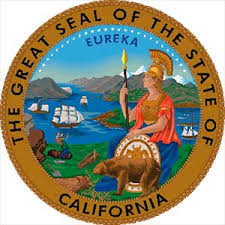  STATE OF CALIFORNIA				 MADERA SUPERIOR COURT	 Family Court Services	        200 South G Street                                                                                                     Madera, CA 93637                                            PH #: (559) 416-5560          FCS#: ______________ 		   FAX #: (559) 673-8216        CASE #: _______________     NEXT COURT DATE: __________NOTE: INVESTIGATION FEE OF $600.00 EACH PARENT IS DUE ON THE DAY OF YOUR APPOINTMENTIs your address confidential to the other party?    YES                  NO       NAME OF CHILD #1: ___________________________________NAME OF CHILD #2: ___________________________________NAME OF CHILD #3: ___________________________________NAME OF CHILD #4: ___________________________________CHILD CUSTODY INVESTIGATION INTAKE/QUESTIONNAIRE                                                                        SECTION 1: YOUR INFORMATIONSECTION 1: YOUR INFORMATIONSECTION 1: YOUR INFORMATIONSECTION 1: YOUR INFORMATIONSECTION 1: YOUR INFORMATIONSECTION 1: YOUR INFORMATIONNAME (Last, First, Middle Initial)NAME (Last, First, Middle Initial)MAIDEN NAME:MAIDEN NAME:OTHER NAMES YOU ARE KNOWN BY:OTHER NAMES YOU ARE KNOWN BY:DATE OF BIRTH:PLACE OF BIRTH:ATTORNEY NAME / TELEPHONE # / FAX #:ATTORNEY NAME / TELEPHONE # / FAX #:ATTORNEY NAME / TELEPHONE # / FAX #:ATTORNEY NAME / TELEPHONE # / FAX #:HOME TEL. #:HOME TEL. #:CELL TEL.  #:CELL TEL.  #:CELL TEL.  #:E-MAIL ADDRESS:STREET ADDRESS:STREET ADDRESS:SOCIAL SECURITY#:SOCIAL SECURITY#:SOCIAL SECURITY#:DRIVER’S LICENSE # / STATE:CITY:STATE:ZIP CODE:HOW LONG AT THIS ADDRESS?YEARS:__________ MONTHS:__________HOW LONG AT THIS ADDRESS?YEARS:__________ MONTHS:__________HOW LONG AT THIS ADDRESS?YEARS:__________ MONTHS:__________MAILING ADDRESS IF DIFFERENT THAN HOME ADDRESS: (IMPORTANT YOU  INCLUDE TO RECEIVE CORRESPONDENCE)`MAILING ADDRESS IF DIFFERENT THAN HOME ADDRESS: (IMPORTANT YOU  INCLUDE TO RECEIVE CORRESPONDENCE)`MAILING ADDRESS IF DIFFERENT THAN HOME ADDRESS: (IMPORTANT YOU  INCLUDE TO RECEIVE CORRESPONDENCE)`MAILING ADDRESS IF DIFFERENT THAN HOME ADDRESS: (IMPORTANT YOU  INCLUDE TO RECEIVE CORRESPONDENCE)`MAILING ADDRESS IF DIFFERENT THAN HOME ADDRESS: (IMPORTANT YOU  INCLUDE TO RECEIVE CORRESPONDENCE)`MAILING ADDRESS IF DIFFERENT THAN HOME ADDRESS: (IMPORTANT YOU  INCLUDE TO RECEIVE CORRESPONDENCE)`SECTION 2: CONCERNS AND PROPOSALSSECTION 2: CONCERNS AND PROPOSALSSECTION 2: CONCERNS AND PROPOSALSSECTION 2: CONCERNS AND PROPOSALSSECTION 2: CONCERNS AND PROPOSALSSECTION 2: CONCERNS AND PROPOSALSWhat are the top three most important concerns you would like to discuss with Family Court Services? __________________________________________________________________________________________________________________________________________________________________________________________________________________________________________________________________________________________________________________________________________________________________________________________________________________________________________________________________________________________________________________________________________________________________Is there a current court order?    Yes   No   Whether there is a court order or not, please answer the following questions regarding how things are now:        At this time, who makes decisions about the child(ren)’s health, education and welfare? __________________At this time, who do the children live with? ______________________________________________________  At this time when do the children spend time with each parent? ________________________________________________________________________________________________________________________________Do you want to change how things are now?  Yes   No   IF YES, please answer the following:I want to change who makes decisions about the children’s health, education and welfare) to: _____________I want to change who the child/ren live with to:___________________________________________________ ___________________________________________________________________________________________I want to change the schedule of when the children spend time with each parent to:_________________________________________________________________________________________________________________If you want the current parenting plan to change, how would your proposed changes benefit the children? __________________________________________________________________________________________________________________________________________________________________________________________________________________________________________________________________________________________________________________________________________________________________________________________________________________________________________________________________________________________________________________________________________________________________What are the top three most important concerns you would like to discuss with Family Court Services? __________________________________________________________________________________________________________________________________________________________________________________________________________________________________________________________________________________________________________________________________________________________________________________________________________________________________________________________________________________________________________________________________________________________________Is there a current court order?    Yes   No   Whether there is a court order or not, please answer the following questions regarding how things are now:        At this time, who makes decisions about the child(ren)’s health, education and welfare? __________________At this time, who do the children live with? ______________________________________________________  At this time when do the children spend time with each parent? ________________________________________________________________________________________________________________________________Do you want to change how things are now?  Yes   No   IF YES, please answer the following:I want to change who makes decisions about the children’s health, education and welfare) to: _____________I want to change who the child/ren live with to:___________________________________________________ ___________________________________________________________________________________________I want to change the schedule of when the children spend time with each parent to:_________________________________________________________________________________________________________________If you want the current parenting plan to change, how would your proposed changes benefit the children? __________________________________________________________________________________________________________________________________________________________________________________________________________________________________________________________________________________________________________________________________________________________________________________________________________________________________________________________________________________________________________________________________________________________________What are the top three most important concerns you would like to discuss with Family Court Services? __________________________________________________________________________________________________________________________________________________________________________________________________________________________________________________________________________________________________________________________________________________________________________________________________________________________________________________________________________________________________________________________________________________________________Is there a current court order?    Yes   No   Whether there is a court order or not, please answer the following questions regarding how things are now:        At this time, who makes decisions about the child(ren)’s health, education and welfare? __________________At this time, who do the children live with? ______________________________________________________  At this time when do the children spend time with each parent? ________________________________________________________________________________________________________________________________Do you want to change how things are now?  Yes   No   IF YES, please answer the following:I want to change who makes decisions about the children’s health, education and welfare) to: _____________I want to change who the child/ren live with to:___________________________________________________ ___________________________________________________________________________________________I want to change the schedule of when the children spend time with each parent to:_________________________________________________________________________________________________________________If you want the current parenting plan to change, how would your proposed changes benefit the children? __________________________________________________________________________________________________________________________________________________________________________________________________________________________________________________________________________________________________________________________________________________________________________________________________________________________________________________________________________________________________________________________________________________________________What are the top three most important concerns you would like to discuss with Family Court Services? __________________________________________________________________________________________________________________________________________________________________________________________________________________________________________________________________________________________________________________________________________________________________________________________________________________________________________________________________________________________________________________________________________________________________Is there a current court order?    Yes   No   Whether there is a court order or not, please answer the following questions regarding how things are now:        At this time, who makes decisions about the child(ren)’s health, education and welfare? __________________At this time, who do the children live with? ______________________________________________________  At this time when do the children spend time with each parent? ________________________________________________________________________________________________________________________________Do you want to change how things are now?  Yes   No   IF YES, please answer the following:I want to change who makes decisions about the children’s health, education and welfare) to: _____________I want to change who the child/ren live with to:___________________________________________________ ___________________________________________________________________________________________I want to change the schedule of when the children spend time with each parent to:_________________________________________________________________________________________________________________If you want the current parenting plan to change, how would your proposed changes benefit the children? __________________________________________________________________________________________________________________________________________________________________________________________________________________________________________________________________________________________________________________________________________________________________________________________________________________________________________________________________________________________________________________________________________________________________What are the top three most important concerns you would like to discuss with Family Court Services? __________________________________________________________________________________________________________________________________________________________________________________________________________________________________________________________________________________________________________________________________________________________________________________________________________________________________________________________________________________________________________________________________________________________________Is there a current court order?    Yes   No   Whether there is a court order or not, please answer the following questions regarding how things are now:        At this time, who makes decisions about the child(ren)’s health, education and welfare? __________________At this time, who do the children live with? ______________________________________________________  At this time when do the children spend time with each parent? ________________________________________________________________________________________________________________________________Do you want to change how things are now?  Yes   No   IF YES, please answer the following:I want to change who makes decisions about the children’s health, education and welfare) to: _____________I want to change who the child/ren live with to:___________________________________________________ ___________________________________________________________________________________________I want to change the schedule of when the children spend time with each parent to:_________________________________________________________________________________________________________________If you want the current parenting plan to change, how would your proposed changes benefit the children? __________________________________________________________________________________________________________________________________________________________________________________________________________________________________________________________________________________________________________________________________________________________________________________________________________________________________________________________________________________________________________________________________________________________________What are the top three most important concerns you would like to discuss with Family Court Services? __________________________________________________________________________________________________________________________________________________________________________________________________________________________________________________________________________________________________________________________________________________________________________________________________________________________________________________________________________________________________________________________________________________________________Is there a current court order?    Yes   No   Whether there is a court order or not, please answer the following questions regarding how things are now:        At this time, who makes decisions about the child(ren)’s health, education and welfare? __________________At this time, who do the children live with? ______________________________________________________  At this time when do the children spend time with each parent? ________________________________________________________________________________________________________________________________Do you want to change how things are now?  Yes   No   IF YES, please answer the following:I want to change who makes decisions about the children’s health, education and welfare) to: _____________I want to change who the child/ren live with to:___________________________________________________ ___________________________________________________________________________________________I want to change the schedule of when the children spend time with each parent to:_________________________________________________________________________________________________________________If you want the current parenting plan to change, how would your proposed changes benefit the children? __________________________________________________________________________________________________________________________________________________________________________________________________________________________________________________________________________________________________________________________________________________________________________________________________________________________________________________________________________________________________________________________________________________________________SECTION 3: CONTACT WITH THE COURTS AND OTHER STATE AGENCIESSECTION 3: CONTACT WITH THE COURTS AND OTHER STATE AGENCIESSECTION 3: CONTACT WITH THE COURTS AND OTHER STATE AGENCIESSECTION 3: CONTACT WITH THE COURTS AND OTHER STATE AGENCIESSECTION 3: CONTACT WITH THE COURTS AND OTHER STATE AGENCIESSECTION 3: CONTACT WITH THE COURTS AND OTHER STATE AGENCIESCRIMINAL COURTList all YOUR arrests in the last 10 years: CRIMINAL COURTList all YOUR arrests in the last 10 years: CRIMINAL COURTList all YOUR arrests in the last 10 years: CRIMINAL COURTList all YOUR arrests in the last 10 years: CRIMINAL COURTList all YOUR arrests in the last 10 years: CRIMINAL COURTList all YOUR arrests in the last 10 years:         Date of Arrest:                             Charge(s):                                      Law Enforcement Agency:                                     Outcome:        Date of Arrest:                             Charge(s):                                      Law Enforcement Agency:                                     Outcome:        Date of Arrest:                             Charge(s):                                      Law Enforcement Agency:                                     Outcome:        Date of Arrest:                             Charge(s):                                      Law Enforcement Agency:                                     Outcome:        Date of Arrest:                             Charge(s):                                      Law Enforcement Agency:                                     Outcome:        Date of Arrest:                             Charge(s):                                      Law Enforcement Agency:                                     Outcome:Have you ever been court ordered to attend: Batterer’s Intervention Program?        Drug Treatment?          Anger Management?          Counseling?Are you currently on Probation or Parole?  Yes      No     IF YES, please state the name, location and telephone number of your probation/parole officer:____________________________________________________________________________________________________________________________________________Does anyone else currently living in your home have criminal arrests or convictions?  Yes      No     IF YES, please state the dates of the arrests, charges and outcomes for all: ________________________________________________________________________________________________________________________Has the OTHER parent ever been arrested?  Yes      No     IF YES, please state the dates of the arrests, charges and outcomes for all:_____________________________________________________________________________________________________________________________________________________________________________________________________________________Does anyone else currently living in the other parent’s home have criminal arrests or convictions?  Yes   No     IF YES, please state the dates of the arrests, charges and dispositions for all:_________________________________________________________________________________________________________________________________________________________________________________________________________________Have you ever been court ordered to attend: Batterer’s Intervention Program?        Drug Treatment?          Anger Management?          Counseling?Are you currently on Probation or Parole?  Yes      No     IF YES, please state the name, location and telephone number of your probation/parole officer:____________________________________________________________________________________________________________________________________________Does anyone else currently living in your home have criminal arrests or convictions?  Yes      No     IF YES, please state the dates of the arrests, charges and outcomes for all: ________________________________________________________________________________________________________________________Has the OTHER parent ever been arrested?  Yes      No     IF YES, please state the dates of the arrests, charges and outcomes for all:_____________________________________________________________________________________________________________________________________________________________________________________________________________________Does anyone else currently living in the other parent’s home have criminal arrests or convictions?  Yes   No     IF YES, please state the dates of the arrests, charges and dispositions for all:_________________________________________________________________________________________________________________________________________________________________________________________________________________Have you ever been court ordered to attend: Batterer’s Intervention Program?        Drug Treatment?          Anger Management?          Counseling?Are you currently on Probation or Parole?  Yes      No     IF YES, please state the name, location and telephone number of your probation/parole officer:____________________________________________________________________________________________________________________________________________Does anyone else currently living in your home have criminal arrests or convictions?  Yes      No     IF YES, please state the dates of the arrests, charges and outcomes for all: ________________________________________________________________________________________________________________________Has the OTHER parent ever been arrested?  Yes      No     IF YES, please state the dates of the arrests, charges and outcomes for all:_____________________________________________________________________________________________________________________________________________________________________________________________________________________Does anyone else currently living in the other parent’s home have criminal arrests or convictions?  Yes   No     IF YES, please state the dates of the arrests, charges and dispositions for all:_________________________________________________________________________________________________________________________________________________________________________________________________________________Have you ever been court ordered to attend: Batterer’s Intervention Program?        Drug Treatment?          Anger Management?          Counseling?Are you currently on Probation or Parole?  Yes      No     IF YES, please state the name, location and telephone number of your probation/parole officer:____________________________________________________________________________________________________________________________________________Does anyone else currently living in your home have criminal arrests or convictions?  Yes      No     IF YES, please state the dates of the arrests, charges and outcomes for all: ________________________________________________________________________________________________________________________Has the OTHER parent ever been arrested?  Yes      No     IF YES, please state the dates of the arrests, charges and outcomes for all:_____________________________________________________________________________________________________________________________________________________________________________________________________________________Does anyone else currently living in the other parent’s home have criminal arrests or convictions?  Yes   No     IF YES, please state the dates of the arrests, charges and dispositions for all:_________________________________________________________________________________________________________________________________________________________________________________________________________________Have you ever been court ordered to attend: Batterer’s Intervention Program?        Drug Treatment?          Anger Management?          Counseling?Are you currently on Probation or Parole?  Yes      No     IF YES, please state the name, location and telephone number of your probation/parole officer:____________________________________________________________________________________________________________________________________________Does anyone else currently living in your home have criminal arrests or convictions?  Yes      No     IF YES, please state the dates of the arrests, charges and outcomes for all: ________________________________________________________________________________________________________________________Has the OTHER parent ever been arrested?  Yes      No     IF YES, please state the dates of the arrests, charges and outcomes for all:_____________________________________________________________________________________________________________________________________________________________________________________________________________________Does anyone else currently living in the other parent’s home have criminal arrests or convictions?  Yes   No     IF YES, please state the dates of the arrests, charges and dispositions for all:_________________________________________________________________________________________________________________________________________________________________________________________________________________Have you ever been court ordered to attend: Batterer’s Intervention Program?        Drug Treatment?          Anger Management?          Counseling?Are you currently on Probation or Parole?  Yes      No     IF YES, please state the name, location and telephone number of your probation/parole officer:____________________________________________________________________________________________________________________________________________Does anyone else currently living in your home have criminal arrests or convictions?  Yes      No     IF YES, please state the dates of the arrests, charges and outcomes for all: ________________________________________________________________________________________________________________________Has the OTHER parent ever been arrested?  Yes      No     IF YES, please state the dates of the arrests, charges and outcomes for all:_____________________________________________________________________________________________________________________________________________________________________________________________________________________Does anyone else currently living in the other parent’s home have criminal arrests or convictions?  Yes   No     IF YES, please state the dates of the arrests, charges and dispositions for all:_________________________________________________________________________________________________________________________________________________________________________________________________________________CHILD PROTECTIVE SERVICESHas Child Protective Services ever received a referral on you, the other parent or your children? Yes  NoIF YES, please answer the following questions:CHILD PROTECTIVE SERVICESHas Child Protective Services ever received a referral on you, the other parent or your children? Yes  NoIF YES, please answer the following questions:CHILD PROTECTIVE SERVICESHas Child Protective Services ever received a referral on you, the other parent or your children? Yes  NoIF YES, please answer the following questions:CHILD PROTECTIVE SERVICESHas Child Protective Services ever received a referral on you, the other parent or your children? Yes  NoIF YES, please answer the following questions:CHILD PROTECTIVE SERVICESHas Child Protective Services ever received a referral on you, the other parent or your children? Yes  NoIF YES, please answer the following questions:CHILD PROTECTIVE SERVICESHas Child Protective Services ever received a referral on you, the other parent or your children? Yes  NoIF YES, please answer the following questions:    Date Investigated:                                                    Concerns/Allegations:                                               Outcome of Investigation:    Date Investigated:                                                    Concerns/Allegations:                                               Outcome of Investigation:    Date Investigated:                                                    Concerns/Allegations:                                               Outcome of Investigation:    Date Investigated:                                                    Concerns/Allegations:                                               Outcome of Investigation:    Date Investigated:                                                    Concerns/Allegations:                                               Outcome of Investigation:    Date Investigated:                                                    Concerns/Allegations:                                               Outcome of Investigation:SECTION 4: INFORMATION ABOUT YOUR CURRENT BOYFRIEND, GIRLFRIEND, OR SPOUSE:SECTION 4: INFORMATION ABOUT YOUR CURRENT BOYFRIEND, GIRLFRIEND, OR SPOUSE:SECTION 4: INFORMATION ABOUT YOUR CURRENT BOYFRIEND, GIRLFRIEND, OR SPOUSE:SECTION 4: INFORMATION ABOUT YOUR CURRENT BOYFRIEND, GIRLFRIEND, OR SPOUSE:SECTION 4: INFORMATION ABOUT YOUR CURRENT BOYFRIEND, GIRLFRIEND, OR SPOUSE:SECTION 4: INFORMATION ABOUT YOUR CURRENT BOYFRIEND, GIRLFRIEND, OR SPOUSE:SECTION 4: INFORMATION ABOUT YOUR CURRENT BOYFRIEND, GIRLFRIEND, OR SPOUSE:SECTION 4: INFORMATION ABOUT YOUR CURRENT BOYFRIEND, GIRLFRIEND, OR SPOUSE:SECTION 4: INFORMATION ABOUT YOUR CURRENT BOYFRIEND, GIRLFRIEND, OR SPOUSE:SECTION 4: INFORMATION ABOUT YOUR CURRENT BOYFRIEND, GIRLFRIEND, OR SPOUSE:SECTION 4: INFORMATION ABOUT YOUR CURRENT BOYFRIEND, GIRLFRIEND, OR SPOUSE:SECTION 4: INFORMATION ABOUT YOUR CURRENT BOYFRIEND, GIRLFRIEND, OR SPOUSE:SECTION 4: INFORMATION ABOUT YOUR CURRENT BOYFRIEND, GIRLFRIEND, OR SPOUSE:SECTION 4: INFORMATION ABOUT YOUR CURRENT BOYFRIEND, GIRLFRIEND, OR SPOUSE:SECTION 4: INFORMATION ABOUT YOUR CURRENT BOYFRIEND, GIRLFRIEND, OR SPOUSE:SECTION 4: INFORMATION ABOUT YOUR CURRENT BOYFRIEND, GIRLFRIEND, OR SPOUSE:SECTION 4: INFORMATION ABOUT YOUR CURRENT BOYFRIEND, GIRLFRIEND, OR SPOUSE:SECTION 4: INFORMATION ABOUT YOUR CURRENT BOYFRIEND, GIRLFRIEND, OR SPOUSE:SECTION 4: INFORMATION ABOUT YOUR CURRENT BOYFRIEND, GIRLFRIEND, OR SPOUSE:SECTION 4: INFORMATION ABOUT YOUR CURRENT BOYFRIEND, GIRLFRIEND, OR SPOUSE:SECTION 4: INFORMATION ABOUT YOUR CURRENT BOYFRIEND, GIRLFRIEND, OR SPOUSE:SECTION 4: INFORMATION ABOUT YOUR CURRENT BOYFRIEND, GIRLFRIEND, OR SPOUSE:SECTION 4: INFORMATION ABOUT YOUR CURRENT BOYFRIEND, GIRLFRIEND, OR SPOUSE:Full name:                                                     Date of birth:                                      Social Security #:Full name:                                                     Date of birth:                                      Social Security #:Full name:                                                     Date of birth:                                      Social Security #:Full name:                                                     Date of birth:                                      Social Security #:Full name:                                                     Date of birth:                                      Social Security #:Full name:                                                     Date of birth:                                      Social Security #:Full name:                                                     Date of birth:                                      Social Security #:Full name:                                                     Date of birth:                                      Social Security #:Full name:                                                     Date of birth:                                      Social Security #:Full name:                                                     Date of birth:                                      Social Security #:Full name:                                                     Date of birth:                                      Social Security #:Full name:                                                     Date of birth:                                      Social Security #:Full name:                                                     Date of birth:                                      Social Security #:Full name:                                                     Date of birth:                                      Social Security #:Full name:                                                     Date of birth:                                      Social Security #:Full name:                                                     Date of birth:                                      Social Security #:Full name:                                                     Date of birth:                                      Social Security #:Full name:                                                     Date of birth:                                      Social Security #:Full name:                                                     Date of birth:                                      Social Security #:Full name:                                                     Date of birth:                                      Social Security #:Full name:                                                     Date of birth:                                      Social Security #:Full name:                                                     Date of birth:                                      Social Security #:Full name:                                                     Date of birth:                                      Social Security #:Other names used:                                        Driver’s license #/State:                    Date relationship began:Other names used:                                        Driver’s license #/State:                    Date relationship began:Other names used:                                        Driver’s license #/State:                    Date relationship began:Other names used:                                        Driver’s license #/State:                    Date relationship began:Other names used:                                        Driver’s license #/State:                    Date relationship began:Other names used:                                        Driver’s license #/State:                    Date relationship began:Other names used:                                        Driver’s license #/State:                    Date relationship began:Other names used:                                        Driver’s license #/State:                    Date relationship began:Other names used:                                        Driver’s license #/State:                    Date relationship began:Other names used:                                        Driver’s license #/State:                    Date relationship began:Other names used:                                        Driver’s license #/State:                    Date relationship began:Other names used:                                        Driver’s license #/State:                    Date relationship began:Other names used:                                        Driver’s license #/State:                    Date relationship began:Other names used:                                        Driver’s license #/State:                    Date relationship began:Other names used:                                        Driver’s license #/State:                    Date relationship began:Other names used:                                        Driver’s license #/State:                    Date relationship began:Other names used:                                        Driver’s license #/State:                    Date relationship began:Other names used:                                        Driver’s license #/State:                    Date relationship began:Other names used:                                        Driver’s license #/State:                    Date relationship began:Other names used:                                        Driver’s license #/State:                    Date relationship began:Other names used:                                        Driver’s license #/State:                    Date relationship began:Other names used:                                        Driver’s license #/State:                    Date relationship began:Other names used:                                        Driver’s license #/State:                    Date relationship began:Home phone number:                                    Cell phone number:                           Occupation:Home phone number:                                    Cell phone number:                           Occupation:Home phone number:                                    Cell phone number:                           Occupation:Home phone number:                                    Cell phone number:                           Occupation:Home phone number:                                    Cell phone number:                           Occupation:Home phone number:                                    Cell phone number:                           Occupation:Home phone number:                                    Cell phone number:                           Occupation:Home phone number:                                    Cell phone number:                           Occupation:Home phone number:                                    Cell phone number:                           Occupation:Home phone number:                                    Cell phone number:                           Occupation:Home phone number:                                    Cell phone number:                           Occupation:Home phone number:                                    Cell phone number:                           Occupation:Home phone number:                                    Cell phone number:                           Occupation:Home phone number:                                    Cell phone number:                           Occupation:Home phone number:                                    Cell phone number:                           Occupation:Home phone number:                                    Cell phone number:                           Occupation:Home phone number:                                    Cell phone number:                           Occupation:Home phone number:                                    Cell phone number:                           Occupation:Home phone number:                                    Cell phone number:                           Occupation:Home phone number:                                    Cell phone number:                           Occupation:Home phone number:                                    Cell phone number:                           Occupation:Home phone number:                                    Cell phone number:                           Occupation:Home phone number:                                    Cell phone number:                           Occupation:Present employer:                                         Employer’s phone #:                          Days/Hours worked:Present employer:                                         Employer’s phone #:                          Days/Hours worked:Present employer:                                         Employer’s phone #:                          Days/Hours worked:Present employer:                                         Employer’s phone #:                          Days/Hours worked:Present employer:                                         Employer’s phone #:                          Days/Hours worked:Present employer:                                         Employer’s phone #:                          Days/Hours worked:Present employer:                                         Employer’s phone #:                          Days/Hours worked:Present employer:                                         Employer’s phone #:                          Days/Hours worked:Present employer:                                         Employer’s phone #:                          Days/Hours worked:Present employer:                                         Employer’s phone #:                          Days/Hours worked:Present employer:                                         Employer’s phone #:                          Days/Hours worked:Present employer:                                         Employer’s phone #:                          Days/Hours worked:Present employer:                                         Employer’s phone #:                          Days/Hours worked:Present employer:                                         Employer’s phone #:                          Days/Hours worked:Present employer:                                         Employer’s phone #:                          Days/Hours worked:Present employer:                                         Employer’s phone #:                          Days/Hours worked:Present employer:                                         Employer’s phone #:                          Days/Hours worked:Present employer:                                         Employer’s phone #:                          Days/Hours worked:Present employer:                                         Employer’s phone #:                          Days/Hours worked:Present employer:                                         Employer’s phone #:                          Days/Hours worked:Present employer:                                         Employer’s phone #:                          Days/Hours worked:Present employer:                                         Employer’s phone #:                          Days/Hours worked:Present employer:                                         Employer’s phone #:                          Days/Hours worked:SECTION 5: INFORMATION ABOUT ALL PRIOR BOYFRIENDS/GIRLFRIENDS OR SPOUSESSECTION 5: INFORMATION ABOUT ALL PRIOR BOYFRIENDS/GIRLFRIENDS OR SPOUSESSECTION 5: INFORMATION ABOUT ALL PRIOR BOYFRIENDS/GIRLFRIENDS OR SPOUSESSECTION 5: INFORMATION ABOUT ALL PRIOR BOYFRIENDS/GIRLFRIENDS OR SPOUSESSECTION 5: INFORMATION ABOUT ALL PRIOR BOYFRIENDS/GIRLFRIENDS OR SPOUSESSECTION 5: INFORMATION ABOUT ALL PRIOR BOYFRIENDS/GIRLFRIENDS OR SPOUSESSECTION 5: INFORMATION ABOUT ALL PRIOR BOYFRIENDS/GIRLFRIENDS OR SPOUSESSECTION 5: INFORMATION ABOUT ALL PRIOR BOYFRIENDS/GIRLFRIENDS OR SPOUSESSECTION 5: INFORMATION ABOUT ALL PRIOR BOYFRIENDS/GIRLFRIENDS OR SPOUSESSECTION 5: INFORMATION ABOUT ALL PRIOR BOYFRIENDS/GIRLFRIENDS OR SPOUSESSECTION 5: INFORMATION ABOUT ALL PRIOR BOYFRIENDS/GIRLFRIENDS OR SPOUSESSECTION 5: INFORMATION ABOUT ALL PRIOR BOYFRIENDS/GIRLFRIENDS OR SPOUSESSECTION 5: INFORMATION ABOUT ALL PRIOR BOYFRIENDS/GIRLFRIENDS OR SPOUSESSECTION 5: INFORMATION ABOUT ALL PRIOR BOYFRIENDS/GIRLFRIENDS OR SPOUSESSECTION 5: INFORMATION ABOUT ALL PRIOR BOYFRIENDS/GIRLFRIENDS OR SPOUSESSECTION 5: INFORMATION ABOUT ALL PRIOR BOYFRIENDS/GIRLFRIENDS OR SPOUSESSECTION 5: INFORMATION ABOUT ALL PRIOR BOYFRIENDS/GIRLFRIENDS OR SPOUSESSECTION 5: INFORMATION ABOUT ALL PRIOR BOYFRIENDS/GIRLFRIENDS OR SPOUSESSECTION 5: INFORMATION ABOUT ALL PRIOR BOYFRIENDS/GIRLFRIENDS OR SPOUSESSECTION 5: INFORMATION ABOUT ALL PRIOR BOYFRIENDS/GIRLFRIENDS OR SPOUSESSECTION 5: INFORMATION ABOUT ALL PRIOR BOYFRIENDS/GIRLFRIENDS OR SPOUSESSECTION 5: INFORMATION ABOUT ALL PRIOR BOYFRIENDS/GIRLFRIENDS OR SPOUSESSECTION 5: INFORMATION ABOUT ALL PRIOR BOYFRIENDS/GIRLFRIENDS OR SPOUSES         Name:                           Date relationship   Date                DOB:                   Social security #:           Last known address:                                               Began:                  Ended:                                                Name:                           Date relationship   Date                DOB:                   Social security #:           Last known address:                                               Began:                  Ended:                                                Name:                           Date relationship   Date                DOB:                   Social security #:           Last known address:                                               Began:                  Ended:                                                Name:                           Date relationship   Date                DOB:                   Social security #:           Last known address:                                               Began:                  Ended:                                                Name:                           Date relationship   Date                DOB:                   Social security #:           Last known address:                                               Began:                  Ended:                                                Name:                           Date relationship   Date                DOB:                   Social security #:           Last known address:                                               Began:                  Ended:                                                Name:                           Date relationship   Date                DOB:                   Social security #:           Last known address:                                               Began:                  Ended:                                                Name:                           Date relationship   Date                DOB:                   Social security #:           Last known address:                                               Began:                  Ended:                                                Name:                           Date relationship   Date                DOB:                   Social security #:           Last known address:                                               Began:                  Ended:                                                Name:                           Date relationship   Date                DOB:                   Social security #:           Last known address:                                               Began:                  Ended:                                                Name:                           Date relationship   Date                DOB:                   Social security #:           Last known address:                                               Began:                  Ended:                                                Name:                           Date relationship   Date                DOB:                   Social security #:           Last known address:                                               Began:                  Ended:                                                Name:                           Date relationship   Date                DOB:                   Social security #:           Last known address:                                               Began:                  Ended:                                                Name:                           Date relationship   Date                DOB:                   Social security #:           Last known address:                                               Began:                  Ended:                                                Name:                           Date relationship   Date                DOB:                   Social security #:           Last known address:                                               Began:                  Ended:                                                Name:                           Date relationship   Date                DOB:                   Social security #:           Last known address:                                               Began:                  Ended:                                                Name:                           Date relationship   Date                DOB:                   Social security #:           Last known address:                                               Began:                  Ended:                                                Name:                           Date relationship   Date                DOB:                   Social security #:           Last known address:                                               Began:                  Ended:                                                Name:                           Date relationship   Date                DOB:                   Social security #:           Last known address:                                               Began:                  Ended:                                                Name:                           Date relationship   Date                DOB:                   Social security #:           Last known address:                                               Began:                  Ended:                                                Name:                           Date relationship   Date                DOB:                   Social security #:           Last known address:                                               Began:                  Ended:                                                Name:                           Date relationship   Date                DOB:                   Social security #:           Last known address:                                               Began:                  Ended:                                                Name:                           Date relationship   Date                DOB:                   Social security #:           Last known address:                                               Began:                  Ended:                                       SECTION 6: EDUCATION AND EMPLOYMENTSECTION 6: EDUCATION AND EMPLOYMENTSECTION 6: EDUCATION AND EMPLOYMENTSECTION 6: EDUCATION AND EMPLOYMENTSECTION 6: EDUCATION AND EMPLOYMENTSECTION 6: EDUCATION AND EMPLOYMENTSECTION 6: EDUCATION AND EMPLOYMENTSECTION 6: EDUCATION AND EMPLOYMENTSECTION 6: EDUCATION AND EMPLOYMENTSECTION 6: EDUCATION AND EMPLOYMENTSECTION 6: EDUCATION AND EMPLOYMENTSECTION 6: EDUCATION AND EMPLOYMENTSECTION 6: EDUCATION AND EMPLOYMENTSECTION 6: EDUCATION AND EMPLOYMENTSECTION 6: EDUCATION AND EMPLOYMENTSECTION 6: EDUCATION AND EMPLOYMENTSECTION 6: EDUCATION AND EMPLOYMENTSECTION 6: EDUCATION AND EMPLOYMENTSECTION 6: EDUCATION AND EMPLOYMENTSECTION 6: EDUCATION AND EMPLOYMENTSECTION 6: EDUCATION AND EMPLOYMENTSECTION 6: EDUCATION AND EMPLOYMENTSECTION 6: EDUCATION AND EMPLOYMENTEducation Level:  Please list the highest grade or level of schooling you completed:   GED     High school graduate        College courses taken        College graduate        Post graduate work Education Level:  Please list the highest grade or level of schooling you completed:   GED     High school graduate        College courses taken        College graduate        Post graduate work Education Level:  Please list the highest grade or level of schooling you completed:   GED     High school graduate        College courses taken        College graduate        Post graduate work Education Level:  Please list the highest grade or level of schooling you completed:   GED     High school graduate        College courses taken        College graduate        Post graduate work Education Level:  Please list the highest grade or level of schooling you completed:   GED     High school graduate        College courses taken        College graduate        Post graduate work Education Level:  Please list the highest grade or level of schooling you completed:   GED     High school graduate        College courses taken        College graduate        Post graduate work Education Level:  Please list the highest grade or level of schooling you completed:   GED     High school graduate        College courses taken        College graduate        Post graduate work Education Level:  Please list the highest grade or level of schooling you completed:   GED     High school graduate        College courses taken        College graduate        Post graduate work Education Level:  Please list the highest grade or level of schooling you completed:   GED     High school graduate        College courses taken        College graduate        Post graduate work Education Level:  Please list the highest grade or level of schooling you completed:   GED     High school graduate        College courses taken        College graduate        Post graduate work Education Level:  Please list the highest grade or level of schooling you completed:   GED     High school graduate        College courses taken        College graduate        Post graduate work Education Level:  Please list the highest grade or level of schooling you completed:   GED     High school graduate        College courses taken        College graduate        Post graduate work Education Level:  Please list the highest grade or level of schooling you completed:   GED     High school graduate        College courses taken        College graduate        Post graduate work Education Level:  Please list the highest grade or level of schooling you completed:   GED     High school graduate        College courses taken        College graduate        Post graduate work Education Level:  Please list the highest grade or level of schooling you completed:   GED     High school graduate        College courses taken        College graduate        Post graduate work Education Level:  Please list the highest grade or level of schooling you completed:   GED     High school graduate        College courses taken        College graduate        Post graduate work Education Level:  Please list the highest grade or level of schooling you completed:   GED     High school graduate        College courses taken        College graduate        Post graduate work Education Level:  Please list the highest grade or level of schooling you completed:   GED     High school graduate        College courses taken        College graduate        Post graduate work Education Level:  Please list the highest grade or level of schooling you completed:   GED     High school graduate        College courses taken        College graduate        Post graduate work Education Level:  Please list the highest grade or level of schooling you completed:   GED     High school graduate        College courses taken        College graduate        Post graduate work Education Level:  Please list the highest grade or level of schooling you completed:   GED     High school graduate        College courses taken        College graduate        Post graduate work Education Level:  Please list the highest grade or level of schooling you completed:   GED     High school graduate        College courses taken        College graduate        Post graduate work Education Level:  Please list the highest grade or level of schooling you completed:   GED     High school graduate        College courses taken        College graduate        Post graduate work Are you currently employed?   Yes  No     IF YES, what is your occupation, employer’s name, telephone number and employer’s address? __________________________________________________________________________________Are you currently employed?   Yes  No     IF YES, what is your occupation, employer’s name, telephone number and employer’s address? __________________________________________________________________________________Are you currently employed?   Yes  No     IF YES, what is your occupation, employer’s name, telephone number and employer’s address? __________________________________________________________________________________Are you currently employed?   Yes  No     IF YES, what is your occupation, employer’s name, telephone number and employer’s address? __________________________________________________________________________________Are you currently employed?   Yes  No     IF YES, what is your occupation, employer’s name, telephone number and employer’s address? __________________________________________________________________________________Are you currently employed?   Yes  No     IF YES, what is your occupation, employer’s name, telephone number and employer’s address? __________________________________________________________________________________Are you currently employed?   Yes  No     IF YES, what is your occupation, employer’s name, telephone number and employer’s address? __________________________________________________________________________________Are you currently employed?   Yes  No     IF YES, what is your occupation, employer’s name, telephone number and employer’s address? __________________________________________________________________________________Are you currently employed?   Yes  No     IF YES, what is your occupation, employer’s name, telephone number and employer’s address? __________________________________________________________________________________Are you currently employed?   Yes  No     IF YES, what is your occupation, employer’s name, telephone number and employer’s address? __________________________________________________________________________________Are you currently employed?   Yes  No     IF YES, what is your occupation, employer’s name, telephone number and employer’s address? __________________________________________________________________________________Are you currently employed?   Yes  No     IF YES, what is your occupation, employer’s name, telephone number and employer’s address? __________________________________________________________________________________Are you currently employed?   Yes  No     IF YES, what is your occupation, employer’s name, telephone number and employer’s address? __________________________________________________________________________________Are you currently employed?   Yes  No     IF YES, what is your occupation, employer’s name, telephone number and employer’s address? __________________________________________________________________________________Are you currently employed?   Yes  No     IF YES, what is your occupation, employer’s name, telephone number and employer’s address? __________________________________________________________________________________Are you currently employed?   Yes  No     IF YES, what is your occupation, employer’s name, telephone number and employer’s address? __________________________________________________________________________________Are you currently employed?   Yes  No     IF YES, what is your occupation, employer’s name, telephone number and employer’s address? __________________________________________________________________________________Are you currently employed?   Yes  No     IF YES, what is your occupation, employer’s name, telephone number and employer’s address? __________________________________________________________________________________Are you currently employed?   Yes  No     IF YES, what is your occupation, employer’s name, telephone number and employer’s address? __________________________________________________________________________________Are you currently employed?   Yes  No     IF YES, what is your occupation, employer’s name, telephone number and employer’s address? __________________________________________________________________________________Are you currently employed?   Yes  No     IF YES, what is your occupation, employer’s name, telephone number and employer’s address? __________________________________________________________________________________Are you currently employed?   Yes  No     IF YES, what is your occupation, employer’s name, telephone number and employer’s address? __________________________________________________________________________________Are you currently employed?   Yes  No     IF YES, what is your occupation, employer’s name, telephone number and employer’s address? __________________________________________________________________________________How long have you been with your current employer?  Years: _____  Months: _____How long have you been with your current employer?  Years: _____  Months: _____How long have you been with your current employer?  Years: _____  Months: _____How long have you been with your current employer?  Years: _____  Months: _____How long have you been with your current employer?  Years: _____  Months: _____How long have you been with your current employer?  Years: _____  Months: _____How long have you been with your current employer?  Years: _____  Months: _____How long have you been with your current employer?  Years: _____  Months: _____How long have you been with your current employer?  Years: _____  Months: _____How long have you been with your current employer?  Years: _____  Months: _____How long have you been with your current employer?  Years: _____  Months: _____How long have you been with your current employer?  Years: _____  Months: _____How long have you been with your current employer?  Years: _____  Months: _____How long have you been with your current employer?  Years: _____  Months: _____How long have you been with your current employer?  Years: _____  Months: _____How long have you been with your current employer?  Years: _____  Months: _____How long have you been with your current employer?  Years: _____  Months: _____How long have you been with your current employer?  Years: _____  Months: _____How long have you been with your current employer?  Years: _____  Months: _____How long have you been with your current employer?  Years: _____  Months: _____How long have you been with your current employer?  Years: _____  Months: _____How long have you been with your current employer?  Years: _____  Months: _____How long have you been with your current employer?  Years: _____  Months: _____Current workdays and hours (please list what time you start work and what time you end work each day):Current workdays and hours (please list what time you start work and what time you end work each day):Current workdays and hours (please list what time you start work and what time you end work each day):Current workdays and hours (please list what time you start work and what time you end work each day):Current workdays and hours (please list what time you start work and what time you end work each day):Current workdays and hours (please list what time you start work and what time you end work each day):Current workdays and hours (please list what time you start work and what time you end work each day):Current workdays and hours (please list what time you start work and what time you end work each day):Current workdays and hours (please list what time you start work and what time you end work each day):Current workdays and hours (please list what time you start work and what time you end work each day):Current workdays and hours (please list what time you start work and what time you end work each day):Current workdays and hours (please list what time you start work and what time you end work each day):Current workdays and hours (please list what time you start work and what time you end work each day):Current workdays and hours (please list what time you start work and what time you end work each day):Current workdays and hours (please list what time you start work and what time you end work each day):Current workdays and hours (please list what time you start work and what time you end work each day):Current workdays and hours (please list what time you start work and what time you end work each day):Current workdays and hours (please list what time you start work and what time you end work each day):Current workdays and hours (please list what time you start work and what time you end work each day):Current workdays and hours (please list what time you start work and what time you end work each day):Current workdays and hours (please list what time you start work and what time you end work each day):Current workdays and hours (please list what time you start work and what time you end work each day):Current workdays and hours (please list what time you start work and what time you end work each day):SUNDAYMONDAYMONDAYMONDAYMONDAYMONDAYTUESDAYTUESDAYTUESDAYWEDNESDAYWEDNESDAYWEDNESDAYWEDNESDAYWEDNESDAYTHURSDAYTHURSDAYTHURSDAYFRIDAYFRIDAYFRIDAYFRIDAYFRIDAYSATURDAYPlease list your employment history over the past 5 years:Please list your employment history over the past 5 years:Please list your employment history over the past 5 years:Please list your employment history over the past 5 years:Please list your employment history over the past 5 years:Please list your employment history over the past 5 years:Please list your employment history over the past 5 years:Please list your employment history over the past 5 years:Please list your employment history over the past 5 years:Please list your employment history over the past 5 years:Please list your employment history over the past 5 years:Please list your employment history over the past 5 years:Please list your employment history over the past 5 years:Please list your employment history over the past 5 years:Please list your employment history over the past 5 years:Please list your employment history over the past 5 years:Please list your employment history over the past 5 years:Please list your employment history over the past 5 years:Please list your employment history over the past 5 years:Please list your employment history over the past 5 years:Please list your employment history over the past 5 years:Please list your employment history over the past 5 years:Please list your employment history over the past 5 years:Dates of employment:       Name of employer:                   Telephone #:           Occupation:             Reason for leaving:Dates of employment:       Name of employer:                   Telephone #:           Occupation:             Reason for leaving:Dates of employment:       Name of employer:                   Telephone #:           Occupation:             Reason for leaving:Dates of employment:       Name of employer:                   Telephone #:           Occupation:             Reason for leaving:Dates of employment:       Name of employer:                   Telephone #:           Occupation:             Reason for leaving:Dates of employment:       Name of employer:                   Telephone #:           Occupation:             Reason for leaving:Dates of employment:       Name of employer:                   Telephone #:           Occupation:             Reason for leaving:Dates of employment:       Name of employer:                   Telephone #:           Occupation:             Reason for leaving:Dates of employment:       Name of employer:                   Telephone #:           Occupation:             Reason for leaving:Dates of employment:       Name of employer:                   Telephone #:           Occupation:             Reason for leaving:Dates of employment:       Name of employer:                   Telephone #:           Occupation:             Reason for leaving:Dates of employment:       Name of employer:                   Telephone #:           Occupation:             Reason for leaving:Dates of employment:       Name of employer:                   Telephone #:           Occupation:             Reason for leaving:Dates of employment:       Name of employer:                   Telephone #:           Occupation:             Reason for leaving:Dates of employment:       Name of employer:                   Telephone #:           Occupation:             Reason for leaving:Dates of employment:       Name of employer:                   Telephone #:           Occupation:             Reason for leaving:Dates of employment:       Name of employer:                   Telephone #:           Occupation:             Reason for leaving:Dates of employment:       Name of employer:                   Telephone #:           Occupation:             Reason for leaving:Dates of employment:       Name of employer:                   Telephone #:           Occupation:             Reason for leaving:Dates of employment:       Name of employer:                   Telephone #:           Occupation:             Reason for leaving:Dates of employment:       Name of employer:                   Telephone #:           Occupation:             Reason for leaving:Dates of employment:       Name of employer:                   Telephone #:           Occupation:             Reason for leaving:Dates of employment:       Name of employer:                   Telephone #:           Occupation:             Reason for leaving:6. Who takes care of the child(ren) while you are unavailable? Please provide their names and telephone #’s:                 ___________________________________________________________________________________                 ___________________________________________________________________________________6. Who takes care of the child(ren) while you are unavailable? Please provide their names and telephone #’s:                 ___________________________________________________________________________________                 ___________________________________________________________________________________6. Who takes care of the child(ren) while you are unavailable? Please provide their names and telephone #’s:                 ___________________________________________________________________________________                 ___________________________________________________________________________________6. Who takes care of the child(ren) while you are unavailable? Please provide their names and telephone #’s:                 ___________________________________________________________________________________                 ___________________________________________________________________________________6. Who takes care of the child(ren) while you are unavailable? Please provide their names and telephone #’s:                 ___________________________________________________________________________________                 ___________________________________________________________________________________6. Who takes care of the child(ren) while you are unavailable? Please provide their names and telephone #’s:                 ___________________________________________________________________________________                 ___________________________________________________________________________________6. Who takes care of the child(ren) while you are unavailable? Please provide their names and telephone #’s:                 ___________________________________________________________________________________                 ___________________________________________________________________________________6. Who takes care of the child(ren) while you are unavailable? Please provide their names and telephone #’s:                 ___________________________________________________________________________________                 ___________________________________________________________________________________6. Who takes care of the child(ren) while you are unavailable? Please provide their names and telephone #’s:                 ___________________________________________________________________________________                 ___________________________________________________________________________________6. Who takes care of the child(ren) while you are unavailable? Please provide their names and telephone #’s:                 ___________________________________________________________________________________                 ___________________________________________________________________________________6. Who takes care of the child(ren) while you are unavailable? Please provide their names and telephone #’s:                 ___________________________________________________________________________________                 ___________________________________________________________________________________6. Who takes care of the child(ren) while you are unavailable? Please provide their names and telephone #’s:                 ___________________________________________________________________________________                 ___________________________________________________________________________________6. Who takes care of the child(ren) while you are unavailable? Please provide their names and telephone #’s:                 ___________________________________________________________________________________                 ___________________________________________________________________________________6. Who takes care of the child(ren) while you are unavailable? Please provide their names and telephone #’s:                 ___________________________________________________________________________________                 ___________________________________________________________________________________6. Who takes care of the child(ren) while you are unavailable? Please provide their names and telephone #’s:                 ___________________________________________________________________________________                 ___________________________________________________________________________________6. Who takes care of the child(ren) while you are unavailable? Please provide their names and telephone #’s:                 ___________________________________________________________________________________                 ___________________________________________________________________________________6. Who takes care of the child(ren) while you are unavailable? Please provide their names and telephone #’s:                 ___________________________________________________________________________________                 ___________________________________________________________________________________6. Who takes care of the child(ren) while you are unavailable? Please provide their names and telephone #’s:                 ___________________________________________________________________________________                 ___________________________________________________________________________________6. Who takes care of the child(ren) while you are unavailable? Please provide their names and telephone #’s:                 ___________________________________________________________________________________                 ___________________________________________________________________________________6. Who takes care of the child(ren) while you are unavailable? Please provide their names and telephone #’s:                 ___________________________________________________________________________________                 ___________________________________________________________________________________6. Who takes care of the child(ren) while you are unavailable? Please provide their names and telephone #’s:                 ___________________________________________________________________________________                 ___________________________________________________________________________________6. Who takes care of the child(ren) while you are unavailable? Please provide their names and telephone #’s:                 ___________________________________________________________________________________                 ___________________________________________________________________________________6. Who takes care of the child(ren) while you are unavailable? Please provide their names and telephone #’s:                 ___________________________________________________________________________________                 ___________________________________________________________________________________SECTION 7: MENTAL HEALTH HISTORYSECTION 7: MENTAL HEALTH HISTORYSECTION 7: MENTAL HEALTH HISTORYSECTION 7: MENTAL HEALTH HISTORYSECTION 7: MENTAL HEALTH HISTORYSECTION 7: MENTAL HEALTH HISTORYSECTION 7: MENTAL HEALTH HISTORYSECTION 7: MENTAL HEALTH HISTORYSECTION 7: MENTAL HEALTH HISTORYSECTION 7: MENTAL HEALTH HISTORYSECTION 7: MENTAL HEALTH HISTORYSECTION 7: MENTAL HEALTH HISTORYSECTION 7: MENTAL HEALTH HISTORYSECTION 7: MENTAL HEALTH HISTORYSECTION 7: MENTAL HEALTH HISTORYSECTION 7: MENTAL HEALTH HISTORYSECTION 7: MENTAL HEALTH HISTORYSECTION 7: MENTAL HEALTH HISTORYSECTION 7: MENTAL HEALTH HISTORYSECTION 7: MENTAL HEALTH HISTORYSECTION 7: MENTAL HEALTH HISTORYSECTION 7: MENTAL HEALTH HISTORYSECTION 7: MENTAL HEALTH HISTORYHave you ever been in counseling or therapy?   Yes    NoIF YES, please list in chronological order (by year) the therapists, counselors, clergy and/or marital counselors who you gone to:Have you ever been in counseling or therapy?   Yes    NoIF YES, please list in chronological order (by year) the therapists, counselors, clergy and/or marital counselors who you gone to:Have you ever been in counseling or therapy?   Yes    NoIF YES, please list in chronological order (by year) the therapists, counselors, clergy and/or marital counselors who you gone to:Have you ever been in counseling or therapy?   Yes    NoIF YES, please list in chronological order (by year) the therapists, counselors, clergy and/or marital counselors who you gone to:Have you ever been in counseling or therapy?   Yes    NoIF YES, please list in chronological order (by year) the therapists, counselors, clergy and/or marital counselors who you gone to:Have you ever been in counseling or therapy?   Yes    NoIF YES, please list in chronological order (by year) the therapists, counselors, clergy and/or marital counselors who you gone to:Have you ever been in counseling or therapy?   Yes    NoIF YES, please list in chronological order (by year) the therapists, counselors, clergy and/or marital counselors who you gone to:Have you ever been in counseling or therapy?   Yes    NoIF YES, please list in chronological order (by year) the therapists, counselors, clergy and/or marital counselors who you gone to:Have you ever been in counseling or therapy?   Yes    NoIF YES, please list in chronological order (by year) the therapists, counselors, clergy and/or marital counselors who you gone to:Have you ever been in counseling or therapy?   Yes    NoIF YES, please list in chronological order (by year) the therapists, counselors, clergy and/or marital counselors who you gone to:Have you ever been in counseling or therapy?   Yes    NoIF YES, please list in chronological order (by year) the therapists, counselors, clergy and/or marital counselors who you gone to:Have you ever been in counseling or therapy?   Yes    NoIF YES, please list in chronological order (by year) the therapists, counselors, clergy and/or marital counselors who you gone to:Have you ever been in counseling or therapy?   Yes    NoIF YES, please list in chronological order (by year) the therapists, counselors, clergy and/or marital counselors who you gone to:Have you ever been in counseling or therapy?   Yes    NoIF YES, please list in chronological order (by year) the therapists, counselors, clergy and/or marital counselors who you gone to:Have you ever been in counseling or therapy?   Yes    NoIF YES, please list in chronological order (by year) the therapists, counselors, clergy and/or marital counselors who you gone to:Have you ever been in counseling or therapy?   Yes    NoIF YES, please list in chronological order (by year) the therapists, counselors, clergy and/or marital counselors who you gone to:Have you ever been in counseling or therapy?   Yes    NoIF YES, please list in chronological order (by year) the therapists, counselors, clergy and/or marital counselors who you gone to:Have you ever been in counseling or therapy?   Yes    NoIF YES, please list in chronological order (by year) the therapists, counselors, clergy and/or marital counselors who you gone to:Have you ever been in counseling or therapy?   Yes    NoIF YES, please list in chronological order (by year) the therapists, counselors, clergy and/or marital counselors who you gone to:Have you ever been in counseling or therapy?   Yes    NoIF YES, please list in chronological order (by year) the therapists, counselors, clergy and/or marital counselors who you gone to:Have you ever been in counseling or therapy?   Yes    NoIF YES, please list in chronological order (by year) the therapists, counselors, clergy and/or marital counselors who you gone to:Have you ever been in counseling or therapy?   Yes    NoIF YES, please list in chronological order (by year) the therapists, counselors, clergy and/or marital counselors who you gone to:Have you ever been in counseling or therapy?   Yes    NoIF YES, please list in chronological order (by year) the therapists, counselors, clergy and/or marital counselors who you gone to:               Date:               Date:               Date:               Date:  Doctor/Therapist name:  Doctor/Therapist name:  Doctor/Therapist name:  Doctor/Therapist name:  Doctor/Therapist name:  Doctor/Therapist name:  Doctor/Therapist name:  Doctor/Therapist name:Complete mailing address:Complete mailing address:Complete mailing address:Complete mailing address:Complete mailing address:Complete mailing address:Complete mailing address:       Telephone #:       Telephone #:       Telephone #:       Telephone #:             Have you ever been hospitalized for psychiatric treatment?     Yes    NoIF YES, please list hospitals or clinics attended and the dates of treatment:             Have you ever been hospitalized for psychiatric treatment?     Yes    NoIF YES, please list hospitals or clinics attended and the dates of treatment:             Have you ever been hospitalized for psychiatric treatment?     Yes    NoIF YES, please list hospitals or clinics attended and the dates of treatment:             Have you ever been hospitalized for psychiatric treatment?     Yes    NoIF YES, please list hospitals or clinics attended and the dates of treatment:             Have you ever been hospitalized for psychiatric treatment?     Yes    NoIF YES, please list hospitals or clinics attended and the dates of treatment:             Have you ever been hospitalized for psychiatric treatment?     Yes    NoIF YES, please list hospitals or clinics attended and the dates of treatment:             Have you ever been hospitalized for psychiatric treatment?     Yes    NoIF YES, please list hospitals or clinics attended and the dates of treatment:             Have you ever been hospitalized for psychiatric treatment?     Yes    NoIF YES, please list hospitals or clinics attended and the dates of treatment:             Have you ever been hospitalized for psychiatric treatment?     Yes    NoIF YES, please list hospitals or clinics attended and the dates of treatment:             Have you ever been hospitalized for psychiatric treatment?     Yes    NoIF YES, please list hospitals or clinics attended and the dates of treatment:             Have you ever been hospitalized for psychiatric treatment?     Yes    NoIF YES, please list hospitals or clinics attended and the dates of treatment:             Have you ever been hospitalized for psychiatric treatment?     Yes    NoIF YES, please list hospitals or clinics attended and the dates of treatment:             Have you ever been hospitalized for psychiatric treatment?     Yes    NoIF YES, please list hospitals or clinics attended and the dates of treatment:             Have you ever been hospitalized for psychiatric treatment?     Yes    NoIF YES, please list hospitals or clinics attended and the dates of treatment:             Have you ever been hospitalized for psychiatric treatment?     Yes    NoIF YES, please list hospitals or clinics attended and the dates of treatment:             Have you ever been hospitalized for psychiatric treatment?     Yes    NoIF YES, please list hospitals or clinics attended and the dates of treatment:             Have you ever been hospitalized for psychiatric treatment?     Yes    NoIF YES, please list hospitals or clinics attended and the dates of treatment:             Have you ever been hospitalized for psychiatric treatment?     Yes    NoIF YES, please list hospitals or clinics attended and the dates of treatment:             Have you ever been hospitalized for psychiatric treatment?     Yes    NoIF YES, please list hospitals or clinics attended and the dates of treatment:             Have you ever been hospitalized for psychiatric treatment?     Yes    NoIF YES, please list hospitals or clinics attended and the dates of treatment:             Have you ever been hospitalized for psychiatric treatment?     Yes    NoIF YES, please list hospitals or clinics attended and the dates of treatment:             Have you ever been hospitalized for psychiatric treatment?     Yes    NoIF YES, please list hospitals or clinics attended and the dates of treatment:             Have you ever been hospitalized for psychiatric treatment?     Yes    NoIF YES, please list hospitals or clinics attended and the dates of treatment:Date:Date:Date:Date:Hospital name:Hospital name:Hospital name:Hospital name:Hospital name:Hospital name:Hospital name:Hospital name:Complete mailing address:Complete mailing address:Complete mailing address:Complete mailing address:Complete mailing address:Complete mailing address:Complete mailing address:Telephone #:Telephone #:Telephone #:Telephone #:Have you ever taken psychiatric medication?   Yes    No  (for example, for depression, anxiety, etc.)IF YES, please list the names of all medications and the name, telephone number and the complete mailing address of the physician who prescribed the medication: _______________________________________________________________________________________________________________________________________Have you ever taken psychiatric medication?   Yes    No  (for example, for depression, anxiety, etc.)IF YES, please list the names of all medications and the name, telephone number and the complete mailing address of the physician who prescribed the medication: _______________________________________________________________________________________________________________________________________Have you ever taken psychiatric medication?   Yes    No  (for example, for depression, anxiety, etc.)IF YES, please list the names of all medications and the name, telephone number and the complete mailing address of the physician who prescribed the medication: _______________________________________________________________________________________________________________________________________Have you ever taken psychiatric medication?   Yes    No  (for example, for depression, anxiety, etc.)IF YES, please list the names of all medications and the name, telephone number and the complete mailing address of the physician who prescribed the medication: _______________________________________________________________________________________________________________________________________Have you ever taken psychiatric medication?   Yes    No  (for example, for depression, anxiety, etc.)IF YES, please list the names of all medications and the name, telephone number and the complete mailing address of the physician who prescribed the medication: _______________________________________________________________________________________________________________________________________Have you ever taken psychiatric medication?   Yes    No  (for example, for depression, anxiety, etc.)IF YES, please list the names of all medications and the name, telephone number and the complete mailing address of the physician who prescribed the medication: _______________________________________________________________________________________________________________________________________Have you ever taken psychiatric medication?   Yes    No  (for example, for depression, anxiety, etc.)IF YES, please list the names of all medications and the name, telephone number and the complete mailing address of the physician who prescribed the medication: _______________________________________________________________________________________________________________________________________Have you ever taken psychiatric medication?   Yes    No  (for example, for depression, anxiety, etc.)IF YES, please list the names of all medications and the name, telephone number and the complete mailing address of the physician who prescribed the medication: _______________________________________________________________________________________________________________________________________Have you ever taken psychiatric medication?   Yes    No  (for example, for depression, anxiety, etc.)IF YES, please list the names of all medications and the name, telephone number and the complete mailing address of the physician who prescribed the medication: _______________________________________________________________________________________________________________________________________Have you ever taken psychiatric medication?   Yes    No  (for example, for depression, anxiety, etc.)IF YES, please list the names of all medications and the name, telephone number and the complete mailing address of the physician who prescribed the medication: _______________________________________________________________________________________________________________________________________Have you ever taken psychiatric medication?   Yes    No  (for example, for depression, anxiety, etc.)IF YES, please list the names of all medications and the name, telephone number and the complete mailing address of the physician who prescribed the medication: _______________________________________________________________________________________________________________________________________Have you ever taken psychiatric medication?   Yes    No  (for example, for depression, anxiety, etc.)IF YES, please list the names of all medications and the name, telephone number and the complete mailing address of the physician who prescribed the medication: _______________________________________________________________________________________________________________________________________Have you ever taken psychiatric medication?   Yes    No  (for example, for depression, anxiety, etc.)IF YES, please list the names of all medications and the name, telephone number and the complete mailing address of the physician who prescribed the medication: _______________________________________________________________________________________________________________________________________Have you ever taken psychiatric medication?   Yes    No  (for example, for depression, anxiety, etc.)IF YES, please list the names of all medications and the name, telephone number and the complete mailing address of the physician who prescribed the medication: _______________________________________________________________________________________________________________________________________Have you ever taken psychiatric medication?   Yes    No  (for example, for depression, anxiety, etc.)IF YES, please list the names of all medications and the name, telephone number and the complete mailing address of the physician who prescribed the medication: _______________________________________________________________________________________________________________________________________Have you ever taken psychiatric medication?   Yes    No  (for example, for depression, anxiety, etc.)IF YES, please list the names of all medications and the name, telephone number and the complete mailing address of the physician who prescribed the medication: _______________________________________________________________________________________________________________________________________Have you ever taken psychiatric medication?   Yes    No  (for example, for depression, anxiety, etc.)IF YES, please list the names of all medications and the name, telephone number and the complete mailing address of the physician who prescribed the medication: _______________________________________________________________________________________________________________________________________Have you ever taken psychiatric medication?   Yes    No  (for example, for depression, anxiety, etc.)IF YES, please list the names of all medications and the name, telephone number and the complete mailing address of the physician who prescribed the medication: _______________________________________________________________________________________________________________________________________Have you ever taken psychiatric medication?   Yes    No  (for example, for depression, anxiety, etc.)IF YES, please list the names of all medications and the name, telephone number and the complete mailing address of the physician who prescribed the medication: _______________________________________________________________________________________________________________________________________Have you ever taken psychiatric medication?   Yes    No  (for example, for depression, anxiety, etc.)IF YES, please list the names of all medications and the name, telephone number and the complete mailing address of the physician who prescribed the medication: _______________________________________________________________________________________________________________________________________Have you ever taken psychiatric medication?   Yes    No  (for example, for depression, anxiety, etc.)IF YES, please list the names of all medications and the name, telephone number and the complete mailing address of the physician who prescribed the medication: _______________________________________________________________________________________________________________________________________Have you ever taken psychiatric medication?   Yes    No  (for example, for depression, anxiety, etc.)IF YES, please list the names of all medications and the name, telephone number and the complete mailing address of the physician who prescribed the medication: _______________________________________________________________________________________________________________________________________Have you ever taken psychiatric medication?   Yes    No  (for example, for depression, anxiety, etc.)IF YES, please list the names of all medications and the name, telephone number and the complete mailing address of the physician who prescribed the medication: _______________________________________________________________________________________________________________________________________Has the other parent ever been in counseling/therapy or hospitalized for psychiatric treatment?  Yes    NoIF YES, please list the therapist, agency or hospital that provided the services and the dates of treatment:__________________________________________________________________________________________Has the other parent ever been in counseling/therapy or hospitalized for psychiatric treatment?  Yes    NoIF YES, please list the therapist, agency or hospital that provided the services and the dates of treatment:__________________________________________________________________________________________Has the other parent ever been in counseling/therapy or hospitalized for psychiatric treatment?  Yes    NoIF YES, please list the therapist, agency or hospital that provided the services and the dates of treatment:__________________________________________________________________________________________Has the other parent ever been in counseling/therapy or hospitalized for psychiatric treatment?  Yes    NoIF YES, please list the therapist, agency or hospital that provided the services and the dates of treatment:__________________________________________________________________________________________Has the other parent ever been in counseling/therapy or hospitalized for psychiatric treatment?  Yes    NoIF YES, please list the therapist, agency or hospital that provided the services and the dates of treatment:__________________________________________________________________________________________Has the other parent ever been in counseling/therapy or hospitalized for psychiatric treatment?  Yes    NoIF YES, please list the therapist, agency or hospital that provided the services and the dates of treatment:__________________________________________________________________________________________Has the other parent ever been in counseling/therapy or hospitalized for psychiatric treatment?  Yes    NoIF YES, please list the therapist, agency or hospital that provided the services and the dates of treatment:__________________________________________________________________________________________Has the other parent ever been in counseling/therapy or hospitalized for psychiatric treatment?  Yes    NoIF YES, please list the therapist, agency or hospital that provided the services and the dates of treatment:__________________________________________________________________________________________Has the other parent ever been in counseling/therapy or hospitalized for psychiatric treatment?  Yes    NoIF YES, please list the therapist, agency or hospital that provided the services and the dates of treatment:__________________________________________________________________________________________Has the other parent ever been in counseling/therapy or hospitalized for psychiatric treatment?  Yes    NoIF YES, please list the therapist, agency or hospital that provided the services and the dates of treatment:__________________________________________________________________________________________Has the other parent ever been in counseling/therapy or hospitalized for psychiatric treatment?  Yes    NoIF YES, please list the therapist, agency or hospital that provided the services and the dates of treatment:__________________________________________________________________________________________Has the other parent ever been in counseling/therapy or hospitalized for psychiatric treatment?  Yes    NoIF YES, please list the therapist, agency or hospital that provided the services and the dates of treatment:__________________________________________________________________________________________Has the other parent ever been in counseling/therapy or hospitalized for psychiatric treatment?  Yes    NoIF YES, please list the therapist, agency or hospital that provided the services and the dates of treatment:__________________________________________________________________________________________Has the other parent ever been in counseling/therapy or hospitalized for psychiatric treatment?  Yes    NoIF YES, please list the therapist, agency or hospital that provided the services and the dates of treatment:__________________________________________________________________________________________Has the other parent ever been in counseling/therapy or hospitalized for psychiatric treatment?  Yes    NoIF YES, please list the therapist, agency or hospital that provided the services and the dates of treatment:__________________________________________________________________________________________Has the other parent ever been in counseling/therapy or hospitalized for psychiatric treatment?  Yes    NoIF YES, please list the therapist, agency or hospital that provided the services and the dates of treatment:__________________________________________________________________________________________Has the other parent ever been in counseling/therapy or hospitalized for psychiatric treatment?  Yes    NoIF YES, please list the therapist, agency or hospital that provided the services and the dates of treatment:__________________________________________________________________________________________Has the other parent ever been in counseling/therapy or hospitalized for psychiatric treatment?  Yes    NoIF YES, please list the therapist, agency or hospital that provided the services and the dates of treatment:__________________________________________________________________________________________Has the other parent ever been in counseling/therapy or hospitalized for psychiatric treatment?  Yes    NoIF YES, please list the therapist, agency or hospital that provided the services and the dates of treatment:__________________________________________________________________________________________Has the other parent ever been in counseling/therapy or hospitalized for psychiatric treatment?  Yes    NoIF YES, please list the therapist, agency or hospital that provided the services and the dates of treatment:__________________________________________________________________________________________Has the other parent ever been in counseling/therapy or hospitalized for psychiatric treatment?  Yes    NoIF YES, please list the therapist, agency or hospital that provided the services and the dates of treatment:__________________________________________________________________________________________Has the other parent ever been in counseling/therapy or hospitalized for psychiatric treatment?  Yes    NoIF YES, please list the therapist, agency or hospital that provided the services and the dates of treatment:__________________________________________________________________________________________Has the other parent ever been in counseling/therapy or hospitalized for psychiatric treatment?  Yes    NoIF YES, please list the therapist, agency or hospital that provided the services and the dates of treatment:__________________________________________________________________________________________Has the other parent ever taken psychiatric medication?   Yes    NoIF YES, please list the names of all medications and the name, telephone number and the complete mailing address of the physician who prescribed the medication: _______________________________________________________________________________________________________________________________________Has the other parent ever taken psychiatric medication?   Yes    NoIF YES, please list the names of all medications and the name, telephone number and the complete mailing address of the physician who prescribed the medication: _______________________________________________________________________________________________________________________________________Has the other parent ever taken psychiatric medication?   Yes    NoIF YES, please list the names of all medications and the name, telephone number and the complete mailing address of the physician who prescribed the medication: _______________________________________________________________________________________________________________________________________Has the other parent ever taken psychiatric medication?   Yes    NoIF YES, please list the names of all medications and the name, telephone number and the complete mailing address of the physician who prescribed the medication: _______________________________________________________________________________________________________________________________________Has the other parent ever taken psychiatric medication?   Yes    NoIF YES, please list the names of all medications and the name, telephone number and the complete mailing address of the physician who prescribed the medication: _______________________________________________________________________________________________________________________________________Has the other parent ever taken psychiatric medication?   Yes    NoIF YES, please list the names of all medications and the name, telephone number and the complete mailing address of the physician who prescribed the medication: _______________________________________________________________________________________________________________________________________Has the other parent ever taken psychiatric medication?   Yes    NoIF YES, please list the names of all medications and the name, telephone number and the complete mailing address of the physician who prescribed the medication: _______________________________________________________________________________________________________________________________________Has the other parent ever taken psychiatric medication?   Yes    NoIF YES, please list the names of all medications and the name, telephone number and the complete mailing address of the physician who prescribed the medication: _______________________________________________________________________________________________________________________________________Has the other parent ever taken psychiatric medication?   Yes    NoIF YES, please list the names of all medications and the name, telephone number and the complete mailing address of the physician who prescribed the medication: _______________________________________________________________________________________________________________________________________Has the other parent ever taken psychiatric medication?   Yes    NoIF YES, please list the names of all medications and the name, telephone number and the complete mailing address of the physician who prescribed the medication: _______________________________________________________________________________________________________________________________________Has the other parent ever taken psychiatric medication?   Yes    NoIF YES, please list the names of all medications and the name, telephone number and the complete mailing address of the physician who prescribed the medication: _______________________________________________________________________________________________________________________________________Has the other parent ever taken psychiatric medication?   Yes    NoIF YES, please list the names of all medications and the name, telephone number and the complete mailing address of the physician who prescribed the medication: _______________________________________________________________________________________________________________________________________Has the other parent ever taken psychiatric medication?   Yes    NoIF YES, please list the names of all medications and the name, telephone number and the complete mailing address of the physician who prescribed the medication: _______________________________________________________________________________________________________________________________________Has the other parent ever taken psychiatric medication?   Yes    NoIF YES, please list the names of all medications and the name, telephone number and the complete mailing address of the physician who prescribed the medication: _______________________________________________________________________________________________________________________________________Has the other parent ever taken psychiatric medication?   Yes    NoIF YES, please list the names of all medications and the name, telephone number and the complete mailing address of the physician who prescribed the medication: _______________________________________________________________________________________________________________________________________Has the other parent ever taken psychiatric medication?   Yes    NoIF YES, please list the names of all medications and the name, telephone number and the complete mailing address of the physician who prescribed the medication: _______________________________________________________________________________________________________________________________________Has the other parent ever taken psychiatric medication?   Yes    NoIF YES, please list the names of all medications and the name, telephone number and the complete mailing address of the physician who prescribed the medication: _______________________________________________________________________________________________________________________________________Has the other parent ever taken psychiatric medication?   Yes    NoIF YES, please list the names of all medications and the name, telephone number and the complete mailing address of the physician who prescribed the medication: _______________________________________________________________________________________________________________________________________Has the other parent ever taken psychiatric medication?   Yes    NoIF YES, please list the names of all medications and the name, telephone number and the complete mailing address of the physician who prescribed the medication: _______________________________________________________________________________________________________________________________________Has the other parent ever taken psychiatric medication?   Yes    NoIF YES, please list the names of all medications and the name, telephone number and the complete mailing address of the physician who prescribed the medication: _______________________________________________________________________________________________________________________________________Has the other parent ever taken psychiatric medication?   Yes    NoIF YES, please list the names of all medications and the name, telephone number and the complete mailing address of the physician who prescribed the medication: _______________________________________________________________________________________________________________________________________Has the other parent ever taken psychiatric medication?   Yes    NoIF YES, please list the names of all medications and the name, telephone number and the complete mailing address of the physician who prescribed the medication: _______________________________________________________________________________________________________________________________________Has the other parent ever taken psychiatric medication?   Yes    NoIF YES, please list the names of all medications and the name, telephone number and the complete mailing address of the physician who prescribed the medication: _______________________________________________________________________________________________________________________________________SECTION 8: ALCOHOL AND SUBSTANCE ABUSE HISTORYSECTION 8: ALCOHOL AND SUBSTANCE ABUSE HISTORYSECTION 8: ALCOHOL AND SUBSTANCE ABUSE HISTORYSECTION 8: ALCOHOL AND SUBSTANCE ABUSE HISTORYSECTION 8: ALCOHOL AND SUBSTANCE ABUSE HISTORYSECTION 8: ALCOHOL AND SUBSTANCE ABUSE HISTORYSECTION 8: ALCOHOL AND SUBSTANCE ABUSE HISTORYSECTION 8: ALCOHOL AND SUBSTANCE ABUSE HISTORYSECTION 8: ALCOHOL AND SUBSTANCE ABUSE HISTORYSECTION 8: ALCOHOL AND SUBSTANCE ABUSE HISTORYSECTION 8: ALCOHOL AND SUBSTANCE ABUSE HISTORYSECTION 8: ALCOHOL AND SUBSTANCE ABUSE HISTORYSECTION 8: ALCOHOL AND SUBSTANCE ABUSE HISTORYSECTION 8: ALCOHOL AND SUBSTANCE ABUSE HISTORYSECTION 8: ALCOHOL AND SUBSTANCE ABUSE HISTORYSECTION 8: ALCOHOL AND SUBSTANCE ABUSE HISTORYSECTION 8: ALCOHOL AND SUBSTANCE ABUSE HISTORYSECTION 8: ALCOHOL AND SUBSTANCE ABUSE HISTORYSECTION 8: ALCOHOL AND SUBSTANCE ABUSE HISTORYSECTION 8: ALCOHOL AND SUBSTANCE ABUSE HISTORYSECTION 8: ALCOHOL AND SUBSTANCE ABUSE HISTORYSECTION 8: ALCOHOL AND SUBSTANCE ABUSE HISTORYSECTION 8: ALCOHOL AND SUBSTANCE ABUSE HISTORYWhat kind(s) of alcohol do you drink?___________________________________________________How often do you drink?  ____________________________________________________________Has your drinking ever been an issue between you and your family or friends?    Yes   NoAre you currently in or have you ever received treatment for alcohol abuse?   Yes   No IF YES, please check all applicable treatment:                Counseling/Therapy       Detox            Rehab Inpatient        Rehab Outpatient        AA/NAIf a box was checked, please list, in chronological order, the therapist/agency/hospital utilized:What kind(s) of alcohol do you drink?___________________________________________________How often do you drink?  ____________________________________________________________Has your drinking ever been an issue between you and your family or friends?    Yes   NoAre you currently in or have you ever received treatment for alcohol abuse?   Yes   No IF YES, please check all applicable treatment:                Counseling/Therapy       Detox            Rehab Inpatient        Rehab Outpatient        AA/NAIf a box was checked, please list, in chronological order, the therapist/agency/hospital utilized:What kind(s) of alcohol do you drink?___________________________________________________How often do you drink?  ____________________________________________________________Has your drinking ever been an issue between you and your family or friends?    Yes   NoAre you currently in or have you ever received treatment for alcohol abuse?   Yes   No IF YES, please check all applicable treatment:                Counseling/Therapy       Detox            Rehab Inpatient        Rehab Outpatient        AA/NAIf a box was checked, please list, in chronological order, the therapist/agency/hospital utilized:What kind(s) of alcohol do you drink?___________________________________________________How often do you drink?  ____________________________________________________________Has your drinking ever been an issue between you and your family or friends?    Yes   NoAre you currently in or have you ever received treatment for alcohol abuse?   Yes   No IF YES, please check all applicable treatment:                Counseling/Therapy       Detox            Rehab Inpatient        Rehab Outpatient        AA/NAIf a box was checked, please list, in chronological order, the therapist/agency/hospital utilized:What kind(s) of alcohol do you drink?___________________________________________________How often do you drink?  ____________________________________________________________Has your drinking ever been an issue between you and your family or friends?    Yes   NoAre you currently in or have you ever received treatment for alcohol abuse?   Yes   No IF YES, please check all applicable treatment:                Counseling/Therapy       Detox            Rehab Inpatient        Rehab Outpatient        AA/NAIf a box was checked, please list, in chronological order, the therapist/agency/hospital utilized:What kind(s) of alcohol do you drink?___________________________________________________How often do you drink?  ____________________________________________________________Has your drinking ever been an issue between you and your family or friends?    Yes   NoAre you currently in or have you ever received treatment for alcohol abuse?   Yes   No IF YES, please check all applicable treatment:                Counseling/Therapy       Detox            Rehab Inpatient        Rehab Outpatient        AA/NAIf a box was checked, please list, in chronological order, the therapist/agency/hospital utilized:What kind(s) of alcohol do you drink?___________________________________________________How often do you drink?  ____________________________________________________________Has your drinking ever been an issue between you and your family or friends?    Yes   NoAre you currently in or have you ever received treatment for alcohol abuse?   Yes   No IF YES, please check all applicable treatment:                Counseling/Therapy       Detox            Rehab Inpatient        Rehab Outpatient        AA/NAIf a box was checked, please list, in chronological order, the therapist/agency/hospital utilized:What kind(s) of alcohol do you drink?___________________________________________________How often do you drink?  ____________________________________________________________Has your drinking ever been an issue between you and your family or friends?    Yes   NoAre you currently in or have you ever received treatment for alcohol abuse?   Yes   No IF YES, please check all applicable treatment:                Counseling/Therapy       Detox            Rehab Inpatient        Rehab Outpatient        AA/NAIf a box was checked, please list, in chronological order, the therapist/agency/hospital utilized:What kind(s) of alcohol do you drink?___________________________________________________How often do you drink?  ____________________________________________________________Has your drinking ever been an issue between you and your family or friends?    Yes   NoAre you currently in or have you ever received treatment for alcohol abuse?   Yes   No IF YES, please check all applicable treatment:                Counseling/Therapy       Detox            Rehab Inpatient        Rehab Outpatient        AA/NAIf a box was checked, please list, in chronological order, the therapist/agency/hospital utilized:What kind(s) of alcohol do you drink?___________________________________________________How often do you drink?  ____________________________________________________________Has your drinking ever been an issue between you and your family or friends?    Yes   NoAre you currently in or have you ever received treatment for alcohol abuse?   Yes   No IF YES, please check all applicable treatment:                Counseling/Therapy       Detox            Rehab Inpatient        Rehab Outpatient        AA/NAIf a box was checked, please list, in chronological order, the therapist/agency/hospital utilized:What kind(s) of alcohol do you drink?___________________________________________________How often do you drink?  ____________________________________________________________Has your drinking ever been an issue between you and your family or friends?    Yes   NoAre you currently in or have you ever received treatment for alcohol abuse?   Yes   No IF YES, please check all applicable treatment:                Counseling/Therapy       Detox            Rehab Inpatient        Rehab Outpatient        AA/NAIf a box was checked, please list, in chronological order, the therapist/agency/hospital utilized:What kind(s) of alcohol do you drink?___________________________________________________How often do you drink?  ____________________________________________________________Has your drinking ever been an issue between you and your family or friends?    Yes   NoAre you currently in or have you ever received treatment for alcohol abuse?   Yes   No IF YES, please check all applicable treatment:                Counseling/Therapy       Detox            Rehab Inpatient        Rehab Outpatient        AA/NAIf a box was checked, please list, in chronological order, the therapist/agency/hospital utilized:What kind(s) of alcohol do you drink?___________________________________________________How often do you drink?  ____________________________________________________________Has your drinking ever been an issue between you and your family or friends?    Yes   NoAre you currently in or have you ever received treatment for alcohol abuse?   Yes   No IF YES, please check all applicable treatment:                Counseling/Therapy       Detox            Rehab Inpatient        Rehab Outpatient        AA/NAIf a box was checked, please list, in chronological order, the therapist/agency/hospital utilized:What kind(s) of alcohol do you drink?___________________________________________________How often do you drink?  ____________________________________________________________Has your drinking ever been an issue between you and your family or friends?    Yes   NoAre you currently in or have you ever received treatment for alcohol abuse?   Yes   No IF YES, please check all applicable treatment:                Counseling/Therapy       Detox            Rehab Inpatient        Rehab Outpatient        AA/NAIf a box was checked, please list, in chronological order, the therapist/agency/hospital utilized:What kind(s) of alcohol do you drink?___________________________________________________How often do you drink?  ____________________________________________________________Has your drinking ever been an issue between you and your family or friends?    Yes   NoAre you currently in or have you ever received treatment for alcohol abuse?   Yes   No IF YES, please check all applicable treatment:                Counseling/Therapy       Detox            Rehab Inpatient        Rehab Outpatient        AA/NAIf a box was checked, please list, in chronological order, the therapist/agency/hospital utilized:What kind(s) of alcohol do you drink?___________________________________________________How often do you drink?  ____________________________________________________________Has your drinking ever been an issue between you and your family or friends?    Yes   NoAre you currently in or have you ever received treatment for alcohol abuse?   Yes   No IF YES, please check all applicable treatment:                Counseling/Therapy       Detox            Rehab Inpatient        Rehab Outpatient        AA/NAIf a box was checked, please list, in chronological order, the therapist/agency/hospital utilized:What kind(s) of alcohol do you drink?___________________________________________________How often do you drink?  ____________________________________________________________Has your drinking ever been an issue between you and your family or friends?    Yes   NoAre you currently in or have you ever received treatment for alcohol abuse?   Yes   No IF YES, please check all applicable treatment:                Counseling/Therapy       Detox            Rehab Inpatient        Rehab Outpatient        AA/NAIf a box was checked, please list, in chronological order, the therapist/agency/hospital utilized:What kind(s) of alcohol do you drink?___________________________________________________How often do you drink?  ____________________________________________________________Has your drinking ever been an issue between you and your family or friends?    Yes   NoAre you currently in or have you ever received treatment for alcohol abuse?   Yes   No IF YES, please check all applicable treatment:                Counseling/Therapy       Detox            Rehab Inpatient        Rehab Outpatient        AA/NAIf a box was checked, please list, in chronological order, the therapist/agency/hospital utilized:What kind(s) of alcohol do you drink?___________________________________________________How often do you drink?  ____________________________________________________________Has your drinking ever been an issue between you and your family or friends?    Yes   NoAre you currently in or have you ever received treatment for alcohol abuse?   Yes   No IF YES, please check all applicable treatment:                Counseling/Therapy       Detox            Rehab Inpatient        Rehab Outpatient        AA/NAIf a box was checked, please list, in chronological order, the therapist/agency/hospital utilized:What kind(s) of alcohol do you drink?___________________________________________________How often do you drink?  ____________________________________________________________Has your drinking ever been an issue between you and your family or friends?    Yes   NoAre you currently in or have you ever received treatment for alcohol abuse?   Yes   No IF YES, please check all applicable treatment:                Counseling/Therapy       Detox            Rehab Inpatient        Rehab Outpatient        AA/NAIf a box was checked, please list, in chronological order, the therapist/agency/hospital utilized:What kind(s) of alcohol do you drink?___________________________________________________How often do you drink?  ____________________________________________________________Has your drinking ever been an issue between you and your family or friends?    Yes   NoAre you currently in or have you ever received treatment for alcohol abuse?   Yes   No IF YES, please check all applicable treatment:                Counseling/Therapy       Detox            Rehab Inpatient        Rehab Outpatient        AA/NAIf a box was checked, please list, in chronological order, the therapist/agency/hospital utilized:What kind(s) of alcohol do you drink?___________________________________________________How often do you drink?  ____________________________________________________________Has your drinking ever been an issue between you and your family or friends?    Yes   NoAre you currently in or have you ever received treatment for alcohol abuse?   Yes   No IF YES, please check all applicable treatment:                Counseling/Therapy       Detox            Rehab Inpatient        Rehab Outpatient        AA/NAIf a box was checked, please list, in chronological order, the therapist/agency/hospital utilized:What kind(s) of alcohol do you drink?___________________________________________________How often do you drink?  ____________________________________________________________Has your drinking ever been an issue between you and your family or friends?    Yes   NoAre you currently in or have you ever received treatment for alcohol abuse?   Yes   No IF YES, please check all applicable treatment:                Counseling/Therapy       Detox            Rehab Inpatient        Rehab Outpatient        AA/NAIf a box was checked, please list, in chronological order, the therapist/agency/hospital utilized:          Date:                 Therapist/Hospital:                          Complete mailing address:                              Telephone number:          Date:                 Therapist/Hospital:                          Complete mailing address:                              Telephone number:          Date:                 Therapist/Hospital:                          Complete mailing address:                              Telephone number:          Date:                 Therapist/Hospital:                          Complete mailing address:                              Telephone number:          Date:                 Therapist/Hospital:                          Complete mailing address:                              Telephone number:          Date:                 Therapist/Hospital:                          Complete mailing address:                              Telephone number:          Date:                 Therapist/Hospital:                          Complete mailing address:                              Telephone number:          Date:                 Therapist/Hospital:                          Complete mailing address:                              Telephone number:          Date:                 Therapist/Hospital:                          Complete mailing address:                              Telephone number:          Date:                 Therapist/Hospital:                          Complete mailing address:                              Telephone number:          Date:                 Therapist/Hospital:                          Complete mailing address:                              Telephone number:          Date:                 Therapist/Hospital:                          Complete mailing address:                              Telephone number:          Date:                 Therapist/Hospital:                          Complete mailing address:                              Telephone number:          Date:                 Therapist/Hospital:                          Complete mailing address:                              Telephone number:          Date:                 Therapist/Hospital:                          Complete mailing address:                              Telephone number:          Date:                 Therapist/Hospital:                          Complete mailing address:                              Telephone number:          Date:                 Therapist/Hospital:                          Complete mailing address:                              Telephone number:          Date:                 Therapist/Hospital:                          Complete mailing address:                              Telephone number:          Date:                 Therapist/Hospital:                          Complete mailing address:                              Telephone number:          Date:                 Therapist/Hospital:                          Complete mailing address:                              Telephone number:          Date:                 Therapist/Hospital:                          Complete mailing address:                              Telephone number:          Date:                 Therapist/Hospital:                          Complete mailing address:                              Telephone number:          Date:                 Therapist/Hospital:                          Complete mailing address:                              Telephone number:Drug use history:Drug use history:Drug use history:Drug use history:Drug use history:Drug use history:Drug use history:Drug use history:Drug use history:Drug use history:Drug use history:Drug use history:Drug use history:Drug use history:Drug use history:Drug use history:Drug use history:Drug use history:Drug use history:Drug use history:Drug use history:Drug use history:Drug use history:        Name of drug:                                       How often:                                 Age of first use:                  Date of last use:        Name of drug:                                       How often:                                 Age of first use:                  Date of last use:        Name of drug:                                       How often:                                 Age of first use:                  Date of last use:        Name of drug:                                       How often:                                 Age of first use:                  Date of last use:        Name of drug:                                       How often:                                 Age of first use:                  Date of last use:        Name of drug:                                       How often:                                 Age of first use:                  Date of last use:        Name of drug:                                       How often:                                 Age of first use:                  Date of last use:        Name of drug:                                       How often:                                 Age of first use:                  Date of last use:        Name of drug:                                       How often:                                 Age of first use:                  Date of last use:        Name of drug:                                       How often:                                 Age of first use:                  Date of last use:        Name of drug:                                       How often:                                 Age of first use:                  Date of last use:        Name of drug:                                       How often:                                 Age of first use:                  Date of last use:        Name of drug:                                       How often:                                 Age of first use:                  Date of last use:        Name of drug:                                       How often:                                 Age of first use:                  Date of last use:        Name of drug:                                       How often:                                 Age of first use:                  Date of last use:        Name of drug:                                       How often:                                 Age of first use:                  Date of last use:        Name of drug:                                       How often:                                 Age of first use:                  Date of last use:        Name of drug:                                       How often:                                 Age of first use:                  Date of last use:        Name of drug:                                       How often:                                 Age of first use:                  Date of last use:        Name of drug:                                       How often:                                 Age of first use:                  Date of last use:        Name of drug:                                       How often:                                 Age of first use:                  Date of last use:        Name of drug:                                       How often:                                 Age of first use:                  Date of last use:        Name of drug:                                       How often:                                 Age of first use:                  Date of last use:Prescription drug use history:Prescription drug use history:Prescription drug use history:Prescription drug use history:Prescription drug use history:Prescription drug use history:Prescription drug use history:Prescription drug use history:Prescription drug use history:Prescription drug use history:Prescription drug use history:Prescription drug use history:Prescription drug use history:Prescription drug use history:Prescription drug use history:Prescription drug use history:Prescription drug use history:Prescription drug use history:Prescription drug use history:Prescription drug use history:Prescription drug use history:Prescription drug use history:Prescription drug use history: Name of drug / # milligrams:                                  Name of drug / # milligrams:                                  Name of drug / # milligrams:                                  Name of drug / # milligrams:                                  Name of drug / # milligrams:                                  How often  taken:                                    How often  taken:                                    How often  taken:                                    How often  taken:                                    How often  taken:                                    How often  taken:                                    Prescribing doctor:                   Prescribing doctor:                   Prescribing doctor:                   Prescribing doctor:                   Prescribing doctor:                   Prescribing doctor:                   Prescribing doctor:                    Doctor’s phone number:  Doctor’s phone number:  Doctor’s phone number:  Doctor’s phone number:  Doctor’s phone number:Do you have a medical marijuana card?   Yes   No   Expiration Date:_____________________________Have drugs or alcohol ever caused you to lose a job?     Yes   No Has your drug use ever been an issue between you and your family and friends?  Yes   NoHave you ever been court ordered for drug testing?   Yes   No   IF YES, When:: ____________________Were the results of the drug tests positive? For what drugs? _______________________________________Do you have a medical marijuana card?   Yes   No   Expiration Date:_____________________________Have drugs or alcohol ever caused you to lose a job?     Yes   No Has your drug use ever been an issue between you and your family and friends?  Yes   NoHave you ever been court ordered for drug testing?   Yes   No   IF YES, When:: ____________________Were the results of the drug tests positive? For what drugs? _______________________________________Do you have a medical marijuana card?   Yes   No   Expiration Date:_____________________________Have drugs or alcohol ever caused you to lose a job?     Yes   No Has your drug use ever been an issue between you and your family and friends?  Yes   NoHave you ever been court ordered for drug testing?   Yes   No   IF YES, When:: ____________________Were the results of the drug tests positive? For what drugs? _______________________________________Do you have a medical marijuana card?   Yes   No   Expiration Date:_____________________________Have drugs or alcohol ever caused you to lose a job?     Yes   No Has your drug use ever been an issue between you and your family and friends?  Yes   NoHave you ever been court ordered for drug testing?   Yes   No   IF YES, When:: ____________________Were the results of the drug tests positive? For what drugs? _______________________________________Do you have a medical marijuana card?   Yes   No   Expiration Date:_____________________________Have drugs or alcohol ever caused you to lose a job?     Yes   No Has your drug use ever been an issue between you and your family and friends?  Yes   NoHave you ever been court ordered for drug testing?   Yes   No   IF YES, When:: ____________________Were the results of the drug tests positive? For what drugs? _______________________________________Do you have a medical marijuana card?   Yes   No   Expiration Date:_____________________________Have drugs or alcohol ever caused you to lose a job?     Yes   No Has your drug use ever been an issue between you and your family and friends?  Yes   NoHave you ever been court ordered for drug testing?   Yes   No   IF YES, When:: ____________________Were the results of the drug tests positive? For what drugs? _______________________________________Do you have a medical marijuana card?   Yes   No   Expiration Date:_____________________________Have drugs or alcohol ever caused you to lose a job?     Yes   No Has your drug use ever been an issue between you and your family and friends?  Yes   NoHave you ever been court ordered for drug testing?   Yes   No   IF YES, When:: ____________________Were the results of the drug tests positive? For what drugs? _______________________________________Do you have a medical marijuana card?   Yes   No   Expiration Date:_____________________________Have drugs or alcohol ever caused you to lose a job?     Yes   No Has your drug use ever been an issue between you and your family and friends?  Yes   NoHave you ever been court ordered for drug testing?   Yes   No   IF YES, When:: ____________________Were the results of the drug tests positive? For what drugs? _______________________________________Do you have a medical marijuana card?   Yes   No   Expiration Date:_____________________________Have drugs or alcohol ever caused you to lose a job?     Yes   No Has your drug use ever been an issue between you and your family and friends?  Yes   NoHave you ever been court ordered for drug testing?   Yes   No   IF YES, When:: ____________________Were the results of the drug tests positive? For what drugs? _______________________________________Do you have a medical marijuana card?   Yes   No   Expiration Date:_____________________________Have drugs or alcohol ever caused you to lose a job?     Yes   No Has your drug use ever been an issue between you and your family and friends?  Yes   NoHave you ever been court ordered for drug testing?   Yes   No   IF YES, When:: ____________________Were the results of the drug tests positive? For what drugs? _______________________________________Do you have a medical marijuana card?   Yes   No   Expiration Date:_____________________________Have drugs or alcohol ever caused you to lose a job?     Yes   No Has your drug use ever been an issue between you and your family and friends?  Yes   NoHave you ever been court ordered for drug testing?   Yes   No   IF YES, When:: ____________________Were the results of the drug tests positive? For what drugs? _______________________________________Do you have a medical marijuana card?   Yes   No   Expiration Date:_____________________________Have drugs or alcohol ever caused you to lose a job?     Yes   No Has your drug use ever been an issue between you and your family and friends?  Yes   NoHave you ever been court ordered for drug testing?   Yes   No   IF YES, When:: ____________________Were the results of the drug tests positive? For what drugs? _______________________________________Do you have a medical marijuana card?   Yes   No   Expiration Date:_____________________________Have drugs or alcohol ever caused you to lose a job?     Yes   No Has your drug use ever been an issue between you and your family and friends?  Yes   NoHave you ever been court ordered for drug testing?   Yes   No   IF YES, When:: ____________________Were the results of the drug tests positive? For what drugs? _______________________________________Do you have a medical marijuana card?   Yes   No   Expiration Date:_____________________________Have drugs or alcohol ever caused you to lose a job?     Yes   No Has your drug use ever been an issue between you and your family and friends?  Yes   NoHave you ever been court ordered for drug testing?   Yes   No   IF YES, When:: ____________________Were the results of the drug tests positive? For what drugs? _______________________________________Do you have a medical marijuana card?   Yes   No   Expiration Date:_____________________________Have drugs or alcohol ever caused you to lose a job?     Yes   No Has your drug use ever been an issue between you and your family and friends?  Yes   NoHave you ever been court ordered for drug testing?   Yes   No   IF YES, When:: ____________________Were the results of the drug tests positive? For what drugs? _______________________________________Do you have a medical marijuana card?   Yes   No   Expiration Date:_____________________________Have drugs or alcohol ever caused you to lose a job?     Yes   No Has your drug use ever been an issue between you and your family and friends?  Yes   NoHave you ever been court ordered for drug testing?   Yes   No   IF YES, When:: ____________________Were the results of the drug tests positive? For what drugs? _______________________________________Do you have a medical marijuana card?   Yes   No   Expiration Date:_____________________________Have drugs or alcohol ever caused you to lose a job?     Yes   No Has your drug use ever been an issue between you and your family and friends?  Yes   NoHave you ever been court ordered for drug testing?   Yes   No   IF YES, When:: ____________________Were the results of the drug tests positive? For what drugs? _______________________________________Do you have a medical marijuana card?   Yes   No   Expiration Date:_____________________________Have drugs or alcohol ever caused you to lose a job?     Yes   No Has your drug use ever been an issue between you and your family and friends?  Yes   NoHave you ever been court ordered for drug testing?   Yes   No   IF YES, When:: ____________________Were the results of the drug tests positive? For what drugs? _______________________________________Do you have a medical marijuana card?   Yes   No   Expiration Date:_____________________________Have drugs or alcohol ever caused you to lose a job?     Yes   No Has your drug use ever been an issue between you and your family and friends?  Yes   NoHave you ever been court ordered for drug testing?   Yes   No   IF YES, When:: ____________________Were the results of the drug tests positive? For what drugs? _______________________________________Do you have a medical marijuana card?   Yes   No   Expiration Date:_____________________________Have drugs or alcohol ever caused you to lose a job?     Yes   No Has your drug use ever been an issue between you and your family and friends?  Yes   NoHave you ever been court ordered for drug testing?   Yes   No   IF YES, When:: ____________________Were the results of the drug tests positive? For what drugs? _______________________________________Do you have a medical marijuana card?   Yes   No   Expiration Date:_____________________________Have drugs or alcohol ever caused you to lose a job?     Yes   No Has your drug use ever been an issue between you and your family and friends?  Yes   NoHave you ever been court ordered for drug testing?   Yes   No   IF YES, When:: ____________________Were the results of the drug tests positive? For what drugs? _______________________________________Do you have a medical marijuana card?   Yes   No   Expiration Date:_____________________________Have drugs or alcohol ever caused you to lose a job?     Yes   No Has your drug use ever been an issue between you and your family and friends?  Yes   NoHave you ever been court ordered for drug testing?   Yes   No   IF YES, When:: ____________________Were the results of the drug tests positive? For what drugs? _______________________________________Do you have a medical marijuana card?   Yes   No   Expiration Date:_____________________________Have drugs or alcohol ever caused you to lose a job?     Yes   No Has your drug use ever been an issue between you and your family and friends?  Yes   NoHave you ever been court ordered for drug testing?   Yes   No   IF YES, When:: ____________________Were the results of the drug tests positive? For what drugs? _______________________________________ SECTION 9: CHILD(REN)’S INFORMATION: SECTION 9: CHILD(REN)’S INFORMATION:NAME OF CHILD #1:___________________________Who do they live with? ______________________Child’s DOB: ________ Age: ______ Grade Level: ____School/Daycare Name:___________________________School/Daycare Address:______________________________________________________________________School/Daycare Telephone#:______________________Teacher/Daycare Provider Name: __________________Principal Name: ________________________________Pediatrician Name: _____________________________Pediatrician’s Address:___________________________Pediatrician’s Telephone #: _______________________Does this child presently have physical or              emotional problems?   Yes         No             IF YES, what is the issue? ________________             ______________________________________Is this child presently in individual counseling or children of divorce group?  Yes         NoProfessional’s/Agency Name: _____________________Therapist’s Address/phone #:_____________________ _____________________________________________NAME OF CHILD #2: ____________________________Who do they live with? _________________________Child’s DOB: ________ Age: ______ Grade Level: ____School/Daycare Name:___________________________School/Daycare Address:______________________________________________________________________School/Daycare Telephone#:______________________Teacher/Daycare Provider Name: __________________Principal Name: ________________________________Pediatrician Name: _____________________________Pediatrician’s Address:___________________________Pediatrician’s Telephone #: _______________________Does this child presently have physical or             emotional problems?   Yes         No             IF YES, what is the issue? ____________________             __________________________________________Is this child presently in individual counseling or children of divorce group?  Yes         NoProfessional’s/Agency Name: _______________________Therapist’s Address/phone #:_________________________ _________________________________________________NAME OF CHILD #3: ___________________________Who do they live with? __________________________Child’s DOB: ________ Age: _____ Grade Level: ____School/Daycare Name:___________________________School/Daycare Address:______________________________________________________________________School/Daycare Telephone #:______________________Teacher/Daycare Provider Name: __________________Principal Name: ________________________________Pediatrician Name: _____________________________Pediatrician’s Address:___________________________Pediatrician’s Telephone #: _______________________Does this child presently have physical or             emotional problems?   Yes         No             IF YES, what is the issue? ________________             ______________________________________Is this child presently in individual counseling or children of divorce group?  Yes         NoProfessional’s/Agency Name: _____________________Therapist’s Address/phone #:______________________NAME OF CHILD #4: ____________________________Who do they live with? ___________________________Child’s DOB: ________ Age: _____ Grade Level: ____School/Daycare Name:__________________________School/Daycare Address:______________________________________________________________________School/Daycare Telephone #:______________________Teacher/Daycare Provider Name: __________________Principal Name: ________________________________Pediatrician Name: _____________________________Pediatrician’s Address:___________________________Pediatrician’s Telephone #: _______________________Does this child presently have physical or              emotional problems?   Yes         No              IF YES, what is the issue? ___________________             __________________________________________Is this child presently in individual counseling or children of divorce group?  Yes         NoProfessional’s/Agency Name: _________________________Therapist’s Address/phone #:__________________________SECTION 10: YOUR OPINION OF THE OTHER PARENTSECTION 10: YOUR OPINION OF THE OTHER PARENTIn what ways is the other parent a good parent?______________________________________________________________________________________________________________________________________________________________________________________In what ways is the other parent not a good parent?_______________________________________________________________________________________________________________________________________________________________________________________________________________________________________What parenting responsibilities did each parent have in the past?_____________________________________________________________________________________________________________________________________________________________________________________________________________________________What is the other parent’s relationship with each child? (For example, Close? Strained? None? Needs improvement?)__________________________________________________________________________________________________________________________________________________________________________Has the other parent’s relationship with each child changed over time?  How has it changed?_______________________________________________________________________________________________________________________________________________________________________________________________________What does the other parent need to do to be a better parent?___________________________________________________________________________________________________________________________________________________________________________________________________________________________________________________________________________________________________________________________In what ways is the other parent a good parent?______________________________________________________________________________________________________________________________________________________________________________________In what ways is the other parent not a good parent?_______________________________________________________________________________________________________________________________________________________________________________________________________________________________________What parenting responsibilities did each parent have in the past?_____________________________________________________________________________________________________________________________________________________________________________________________________________________________What is the other parent’s relationship with each child? (For example, Close? Strained? None? Needs improvement?)__________________________________________________________________________________________________________________________________________________________________________Has the other parent’s relationship with each child changed over time?  How has it changed?_______________________________________________________________________________________________________________________________________________________________________________________________________What does the other parent need to do to be a better parent?___________________________________________________________________________________________________________________________________________________________________________________________________________________________________________________________________________________________________________________________SECTION 11: YOUR RELATIONSHIP WITH EACH CHILD (additional pages attached if more than one minor)SECTION 11: YOUR RELATIONSHIP WITH EACH CHILD (additional pages attached if more than one minor)Please describe each child (check off and circle those that apply):     a. Activity level:   high energy         low energy     b. Attention:         able to focus          easily distracted           c. Level of intensity when upset:  reacts dramatically        becomes quieti. Gets hungry or tired:  at predictable times      at unpredictable timesii. Response to stimulation:   startles easily to sounds       remains calmiii. Appetite:  picky eater       will eat anythingiiii.Adaptability:  approaches new situations easily     takes a long time to become comfortable When faced with obstacles (example: putting together a puzzle):       child is patient     child gives up easilyMood in general:  the child is positive and happy      the child focuses on the negativeWhat does each child do well? (additional pages are attached if more than 1 child and if more space is needed for response) ______________________________________________________________________________________________________________________________________________________________________________________What kinds of problems does each child have (Social, emotional, intellectual)?(additional pages attached for response)___________________________________________________________________________________________What have you done to try to help each child with these problems? ___________________________________________________________________________________________________________________________________________________________________________________________________________________________Describe special interests and/or activities that you and each child share: ______________________________________________________________________________________________________________________________________________________________________________________________________________________Please describe each child (check off and circle those that apply):     a. Activity level:   high energy         low energy     b. Attention:         able to focus          easily distracted           c. Level of intensity when upset:  reacts dramatically        becomes quieti. Gets hungry or tired:  at predictable times      at unpredictable timesii. Response to stimulation:   startles easily to sounds       remains calmiii. Appetite:  picky eater       will eat anythingiiii.Adaptability:  approaches new situations easily     takes a long time to become comfortable When faced with obstacles (example: putting together a puzzle):       child is patient     child gives up easilyMood in general:  the child is positive and happy      the child focuses on the negativeWhat does each child do well? (additional pages are attached if more than 1 child and if more space is needed for response) ______________________________________________________________________________________________________________________________________________________________________________________What kinds of problems does each child have (Social, emotional, intellectual)?(additional pages attached for response)___________________________________________________________________________________________What have you done to try to help each child with these problems? ___________________________________________________________________________________________________________________________________________________________________________________________________________________________Describe special interests and/or activities that you and each child share: ______________________________________________________________________________________________________________________________________________________________________________________________________________________What kind of discipline works with each child?____________________________________________________________________________________________________________________________________________________________________________________________________________________________________________When you and each child talk about the other parent, what do you say?________________________________________________________________________________________________________________________________________________________________________________________________________________________What kind of discipline works with each child?____________________________________________________________________________________________________________________________________________________________________________________________________________________________________________When you and each child talk about the other parent, what do you say?________________________________________________________________________________________________________________________________________________________________________________________________________________________SECTION 12: YOUR FAMILY BACKGROUND AND OTHER INFORMATIONSECTION 12: YOUR FAMILY BACKGROUND AND OTHER INFORMATIONWhat are/were your parents’/stepparents’ names and occupations?________________________________________________________________________________________________________________________________________________________________________________________________________________________________________________________________________________What are your siblings’ names? What place are you in the birth order?_________________________________________________________________________________________________________________________________________________________________________________________________________________________Who lived with you growing up? What role did they play in your life?___________________________________________________________________________________________________________________________________________________________________________________________________________________________What was the quality of your parents’ relationship with each other growing up?  What is it like now?______________________________________________________________________________________________________________________________________________________________________________________Did your parents divorce? If so, who did you live with? What effect did the divorce have on you?______________________________________________________________________________________________________________________________________________________________________________________Were there any issues in the home growing up such as substance abuse or mental health issues?______________________________________________________________________________________________________________________________________________________________________________________What is your current relationship with each of your siblings? (for example, Close? Strained? None? Needs improvement?)_____________________________________________________________________________________________________________________________________________________________________________________________________________________________________________________________________What issues, if any, did you experience during your early adulthood in school, with peers, with substance abuse or mental health? _________________________________________________________________________________________________________________________________________________________________________What was the parenting role of your mother and your father growing up? _________________________________What are/were your parents’/stepparents’ names and occupations?________________________________________________________________________________________________________________________________________________________________________________________________________________________________________________________________________________What are your siblings’ names? What place are you in the birth order?_________________________________________________________________________________________________________________________________________________________________________________________________________________________Who lived with you growing up? What role did they play in your life?___________________________________________________________________________________________________________________________________________________________________________________________________________________________What was the quality of your parents’ relationship with each other growing up?  What is it like now?______________________________________________________________________________________________________________________________________________________________________________________Did your parents divorce? If so, who did you live with? What effect did the divorce have on you?______________________________________________________________________________________________________________________________________________________________________________________Were there any issues in the home growing up such as substance abuse or mental health issues?______________________________________________________________________________________________________________________________________________________________________________________What is your current relationship with each of your siblings? (for example, Close? Strained? None? Needs improvement?)_____________________________________________________________________________________________________________________________________________________________________________________________________________________________________________________________________What issues, if any, did you experience during your early adulthood in school, with peers, with substance abuse or mental health? _________________________________________________________________________________________________________________________________________________________________________What was the parenting role of your mother and your father growing up? _________________________________SECTION 13: PLEASE LIST THE NAMES AND BIRTHDATES OF ALL OTHER ADULTS LIVING IN THE HOME:_____________________________________________________________________________________________________________________________________________________________________________________________________________________________________________________________________________________________________________________________________________________________________________________________________________________________________________________________________________________________________SECTION 13: PLEASE LIST THE NAMES AND BIRTHDATES OF ALL OTHER ADULTS LIVING IN THE HOME:_____________________________________________________________________________________________________________________________________________________________________________________________________________________________________________________________________________________________________________________________________________________________________________________________________________________________________________________________________________________________________SECTION 14: DOMESTIC VIOLENCE HISTORYHas there ever been domestic violence involving you and the other parent?   Yes  No   IF YES, when did the domestic violence occur?   Within the past year    1 to 5 years ago     More than 5 years agoIf there has been domestic violence over the past year, have the frequency of incidents:                         Decreased     Increased        Remained the sameIs there a current protective order or restraining order?   Yes  No    IF YES, what kind?   Criminal       Stay away        Peaceful Contact AllowedWhen does the protective order or restraining order expire? ___________________________________If there has been domestic violence, has the other parent done or threatened to do any of the following to you:Pushing, shoving, grabbing or restraining you?  Yes   No    Slapping you with an open hand?       Yes  No                           Hitting with a closed hand or fist? 	                      Yes   No   Pulling your hair?                                 Yes  No                                           Physically dragging or throwing you?                  Yes   No   Biting or kicking you?                           Yes  No Hitting you in the head, face or elsewhere?        Yes   No    Using an object to hit you?                  Yes  No Choking, strangulating or smothering you?         Yes  No    Disabling or withholding your phone?  Yes  NoFollowing you or having someone else do so?   Yes   No    Were any weapons ever involved?      Yes  NoDemanding knowledge of your whereabouts?    Yes   No    Are there any police reports?               Yes NoKeeping you away from family or friends?          Yes   No    Disabling your car; withholding keys?  Yes NoWere the children present for any domestic violence incident?            Yes   No  Did you ever seek medical attention because of domestic violence?   Yes   No Are there any police reports regarding domestic violence between you and the other parent?    Yes   No Has the other parent ever threatened to harm the child/ren? 	 Yes   NoHas the Court ever ordered the other parent to complete a batterer’s treatment program? Yes  No  Don’t knowHave you been “warned” by the other parent not to say certain things during mediation?       Yes   NoAre you afraid of the other parent for any reason?  Yes   NoAre you concerned there will be future incidents of domestic violence with the other parent?   Yes   No SECTION 15: IS THERE ANYTHING ELSE YOU WOULD LIKE THE INVESTIGATOR TO KNOW?____________________________________________________________________________________________________________________________________________________________________________________________________________________________________________________________________________________________________________________________________________________________________________________________________ ________________________________________________________________________________________________SECTION 14: DOMESTIC VIOLENCE HISTORYHas there ever been domestic violence involving you and the other parent?   Yes  No   IF YES, when did the domestic violence occur?   Within the past year    1 to 5 years ago     More than 5 years agoIf there has been domestic violence over the past year, have the frequency of incidents:                         Decreased     Increased        Remained the sameIs there a current protective order or restraining order?   Yes  No    IF YES, what kind?   Criminal       Stay away        Peaceful Contact AllowedWhen does the protective order or restraining order expire? ___________________________________If there has been domestic violence, has the other parent done or threatened to do any of the following to you:Pushing, shoving, grabbing or restraining you?  Yes   No    Slapping you with an open hand?       Yes  No                           Hitting with a closed hand or fist? 	                      Yes   No   Pulling your hair?                                 Yes  No                                           Physically dragging or throwing you?                  Yes   No   Biting or kicking you?                           Yes  No Hitting you in the head, face or elsewhere?        Yes   No    Using an object to hit you?                  Yes  No Choking, strangulating or smothering you?         Yes  No    Disabling or withholding your phone?  Yes  NoFollowing you or having someone else do so?   Yes   No    Were any weapons ever involved?      Yes  NoDemanding knowledge of your whereabouts?    Yes   No    Are there any police reports?               Yes NoKeeping you away from family or friends?          Yes   No    Disabling your car; withholding keys?  Yes NoWere the children present for any domestic violence incident?            Yes   No  Did you ever seek medical attention because of domestic violence?   Yes   No Are there any police reports regarding domestic violence between you and the other parent?    Yes   No Has the other parent ever threatened to harm the child/ren? 	 Yes   NoHas the Court ever ordered the other parent to complete a batterer’s treatment program? Yes  No  Don’t knowHave you been “warned” by the other parent not to say certain things during mediation?       Yes   NoAre you afraid of the other parent for any reason?  Yes   NoAre you concerned there will be future incidents of domestic violence with the other parent?   Yes   No SECTION 15: IS THERE ANYTHING ELSE YOU WOULD LIKE THE INVESTIGATOR TO KNOW?____________________________________________________________________________________________________________________________________________________________________________________________________________________________________________________________________________________________________________________________________________________________________________________________________ ________________________________________________________________________________________________